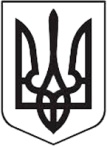 ДЕРЖАВНА ПОДАТКОВА СЛУЖБА УКРАЇНИГОЛОВНЕ УПРАВЛІННЯ ДПС У ЖИТОМИРСЬКІЙ ОБЛАСТІЗвітпро виконання Плану роботи Головного управління ДПС у Житомирській областіна друге півріччя 2023 року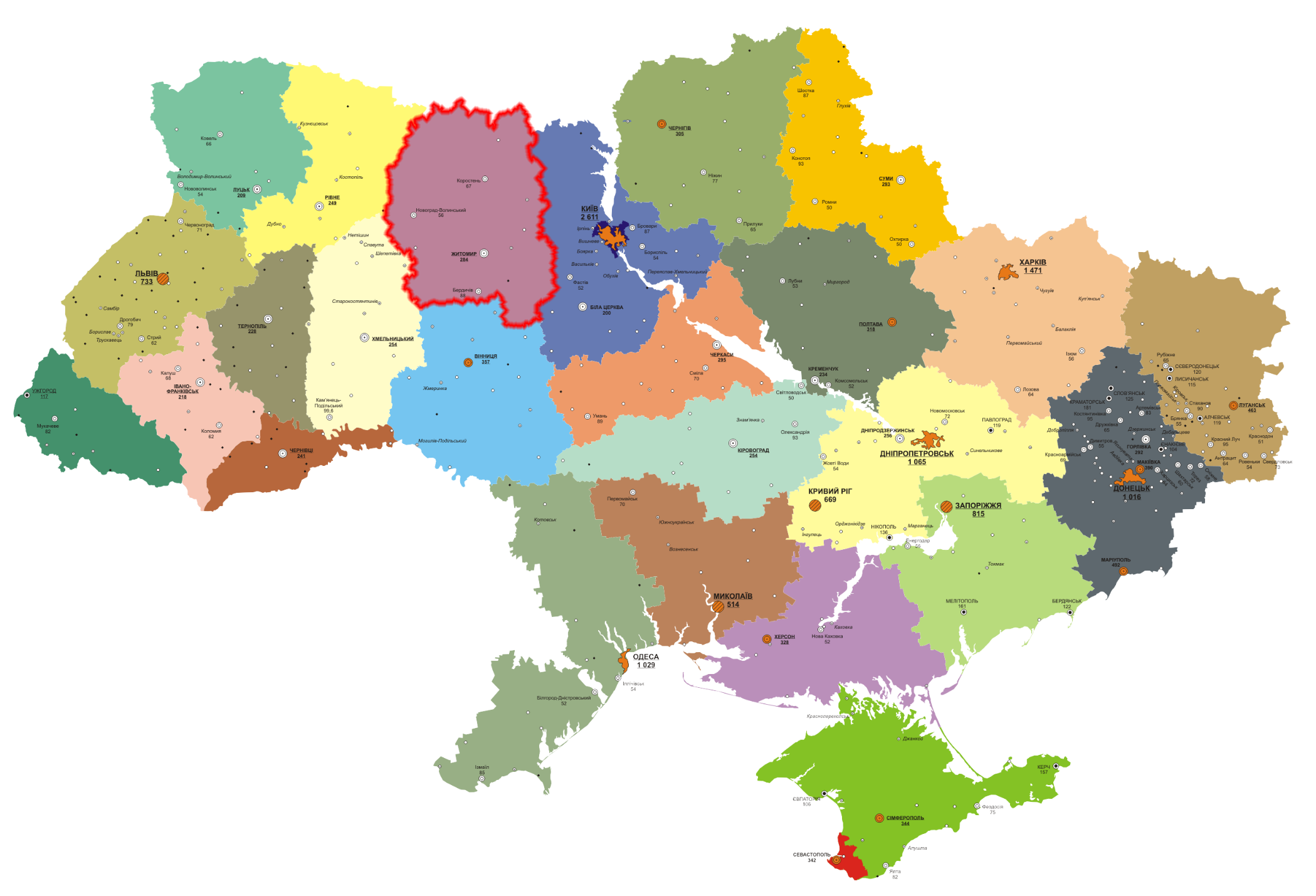 м. Житомир – 2024В. о. начальника Головного управління ДПС у Житомирській області										                            Теодозія ЧЕРНЕЦЬКА№ з/пЗміст заходуВідповідальні виконавціТермін виконанняІнформація про виконанняРозділ 1. Організація роботи щодо забезпечення виконання показників доходів, затверджених відповідними наказами ДПСРозділ 1. Організація роботи щодо забезпечення виконання показників доходів, затверджених відповідними наказами ДПСРозділ 1. Організація роботи щодо забезпечення виконання показників доходів, затверджених відповідними наказами ДПСРозділ 1. Організація роботи щодо забезпечення виконання показників доходів, затверджених відповідними наказами ДПСРозділ 1. Організація роботи щодо забезпечення виконання показників доходів, затверджених відповідними наказами ДПС1.1.Визначення очікуваних надходжень податків, зборів, платежів та  інших доходів (далі – платежі) до державного і місцевих бюджетів, єдиного внеску на загальнообов’язкове державне соціальне страхування (далі – єдиний внесок) у розрізі видів платежів, адміністративно – територіальних одиниць, бюджетоутворюючих платників податківУправління:економічного аналізу;оподаткування юридичних осіб;оподаткування фізичних осіб;контролю за підакцизними товарами;по роботі з податковим боргомЩомісяцяПротягом другого півріччя 2023 року організовано роботу                ГУ ДПС по здійсненню у межах повноважень контролю за надходженням до бюджетів та державних цільових фондів податків і зборів, інших платежів, які реалізуються, зокрема, шляхом визначення показників доходів та очікуваних надходжень закріплених за ДПС платежів.Відповідно до наказу ГУ ДПС від 29.11.2022 № 605 «Про організацію роботи Головного управління ДПС у Житомирській області з визначення показників доходів та надходження платежів» (зі змінами) для визначення ризиків виконання бюджетних призначень по закріплених платежах організовано роботу структурних підрозділів ГУ ДПС по актуалізації на постійній основі (10-12 разів на місяць) інформації щодо очікуваних надходжень платежів до бюджетів та сплати єдиного внеску1.2.Розподіл орієнтовних показників доходів на плановий період (місяць, квартал) між структурними підрозділами Головного управління ДПС у Житомирській області (далі – ГУ ДПС) та у розрізі адміністративно – територіальних одиниць, за закріпленими напрямами роботи згідно з показниками, доведеними наказами ДПС, та моніторинг їх виконанняУправління:економічного аналізу;оподаткування юридичних осіб;оподаткування фізичних осіб;контролю за підакцизними товарами;по роботі з податковим боргомЩомісяцяВідповідно до наказів ДПС опрацьовувались пропозиції структурних підрозділів ГУ ДПС щодо доведення показників доходів до бюджетів усіх рівнів, сформовані накази ГУ ДПС, а саме: від 07.07.2023 № 299 «Про показники доходів на липень 2023 року», від 08.08.2023 № 364 «Про показники доходів на серпень 2023 року», від 08.09.2023 № 407 «Про показники доходів на вересень 2023 року», від 09.10.2023 № 457 «Про показники доходів на жовтень 2023 року», від 10.11.2023 № 532 «Про показники доходів на листопад 2023 року», від 11.12.2023 № 577 «Про показники доходів на грудень 2023 року».Здійснено коригування доведених показників наказами ГУ ДПС від 08.08.2023 № 363 «Про уточнення показників доходів на липень       2023 року», від 30.10.2023  № 486 «Про уточнення показників доходів на жовтень 2023 року», від 08.12.2023 № 573 «Про уточнення показників доходів на листопад 2023 року».Здійснювався моніторинг виконання доходів бюджетів по закріплених за ДПС доходах бюджету та надходжень єдиного внеску шляхом формування щоденних аналітичних матеріалів керівництву            ГУ ДПС щодо поточного та прогнозного стану виконання доведених показників доходів для прийняття управлінських рішень1.3.Організація, координація та аналіз роботи із виявлення резервів збільшення надходження платежів до бюджетів, забезпечення виконання орієнтовних показників доходів та інших завдань, доведених відповідними наказами ДПС та ГУ ДПСУправління:економічного аналізу;оподаткування юридичних осіб;оподаткування фізичних осіб;контролю за підакцизними товарами;по роботі з податковим боргомПротягом півріччя ДПС надавались інформаційні довідки щодо стану забезпечення надходжень до державного бюджету за звітний період, причини невиконання показників доходів за окремими платежами та за основними напрямами роботи (листи ГУ ДПС від 31.07.2023                             № 4240/8/06-30-19-01-14; від 31.08.2023 № 4901/8/06-30-19-01-14;  від 29.09.2023 № 5600/8/06-30-19-01-14; від 31.10.2023 № 6268/8/06-30-19-01-14; від 30.11.2023 № 6898/8/06-30-19-01-25; від 29.12.2023                 № 7640/8/06-30-19-01-25).За звітний період забезпечена адекватність між показниками економічного і соціального розвитку (в умовах відсутності необхідних статистичних даних: збільшенні реального ВВП у ІІІ кварталі 2023 року порівняно з ІІІ кварталом 2022 року – на 9,3 відс. та ростом обсягів надходжень до зведеного бюджету – на 15,9 відс. та до державного бюджету – на 14,5 відсотків).У цілому за друге півріччя 2023 року до державного бюджету забезпечено надходжень у сумі 6438,4 млн грн, що на 14,5 відс.                 (+813,4 млн грн) більше, ніж у другому півріччі 2022 року.Показник доходів у сумі 6051,56 млн грн виконано на 106,4 відс. (+386,9 млн гривень).Податку на прибуток підприємств надійшло 350,4 млн грн, що більше відповідного періоду попереднього року на 27,4 відс., або на 75,3 млн грн (127,4 відс. до завдання). З податку на додану вартість збір склав 1496,9 млн грн при 1218,4 млн грн - за друге півріччя 2022 року (105,9 відс. до завдання, +83,1 млн гривень). Податку та збору на доходи фізичних осіб надійшло 4402,0 млн грн, що на 17,1 відс., або на 650,3 млн грн більше, ніж у другому півріччі 2022 року (101,4 відс., або +61,2 млн грн до показника доходів).З урахуванням вимог Закону України від 08 листопада 2023 року   № 3428-IX «Про внесення змін до Бюджетного кодексу України щодо забезпечення підтримки обороноздатності держави та розвитку оборонно-промислового комплексу України» в частині переспрямування податку на доходи фізичних осіб (далі – ПДФО) із забезпечення військових з місцевих бюджетів до державного бюджету (це понад 1,9 млрд грн), показники доходів місцевих бюджетів виконані на 91,3 відс. (-636,2 млн гривень).Надходження сум ЄСВ склало 8487,8 млн грн, що на                  442,5 млн грн, або на 5,5 відс. більше, ніж у другому півріччі              2022 року. При цьому, досягнуто виконання доведених показників (8935,9 млн грн) на 95,0 відс. (-448,0 млн гривень).З метою виявлення додаткових резервів надходження ПДФО до бюджету направлено 324 листи та 406 електронних листів платникам податкам щодо необхідності сплати ПДФО та військового збору; проведено роз’яснювальну роботу з платниками (співбесіди з посадовими особами, заслуховування керівників, телефонні співбесіди, тощо) щодо необхідності сплати ПДФО та військового збору.Виконання показників доходів до загального фонду державного бюджету з акцизного податку забезпечено на 151,5 відс. (при доведеному показнику 4,56 млн грн забезпечено надходжень на           6,91 млн гривень.До місцевих бюджетів надійшло 94,1 млн грн акцизного податку з роздрібного продажу алкогольних напоїв, або 107,3 відс. до показника доходу (87,7 млн гривень).З метою виконання показників розрахункової бази з податку на прибуток, єдиного податку, податку на додану вартість, рентної плати, екологічного податку та місцевих податків і зборів  управлінням оподаткування юридичних осіб ГУ ДПС впроваджено наступні організаційні заходи:забезпечено моніторинг платників податків, нарахувань та сплати податків і зборів;опрацювання групи ризику та вжиття невідкладних заходів по збільшенню рівня податкової ефективності, направлення до територіальних підрозділів термінових телеграм та листів;опрацювання податкової звітності з метою виявлення резервів заходами контрольно-перевірочної роботи;опрацювання додаткових резервів за рахунок забезпечення адекватності темпів росту нарахування до доходів та обсягів продажу по ПДВ;  проведення заслуховувань керівництва територіальних підрозділів щодо організації роботи та забезпечення виконання доведених показників доходів.Показник надходжень в рахунок погашення податкового боргу до державного бюджету становив – 57,9 млн грн, фактично надійшло              64,5 млн грн (111,4 відс., +6,6 млн гривень).Показник надходжень від реалізації заставного майна становив  1260,0 тис. грн, забезпечено надходження в рахунок погашення боргу за рахунок реалізації майна, що перебувало в податковій заставі на суму 2089,8 тис. гривень. Показник надходжень від реалізації безхазяйного майна до державного бюджету становив 53,0 тис. грн, фактично надійшло                   207,8 тис. грн, до місцевого бюджету показник надходжень становив  50,0 тис. грн, фактично надійшло 58,0 тис. гривень 1.4.Систематизація та моніторинг податкових наслідків економічної діяльності учасників кластерних групУправління економічного аналізуПротягом півріччяВідповідно до п. 64.7 ст. 64 Податкового кодексу України (далі –Кодекс) та наказу Міністерства фінансів України від 21.10.2015           № 911 «Про затвердження Порядку формування Реєстру великих платників податків» опрацьовано перелік підприємств, що пропонуються для включення до проєкту Реєстру великих платників податків (далі – ВПП) на 2024 рік, з урахуванням підпункту 14.1.24 пункту 14.1 ст.14 Кодексу за визначеними критеріями (лист ДПС від 26.09.2023 № 5464/8/06-30-19-01-14).Інформаційно-аналітичні матеріали щодо діяльності кластерних груп суб’єктів господарювання (далі – СГ) та пропозиції щодо змін до Реєстру на 2023 рік надані ДПС листом ГУ ДПС від 09.10.2023                          № 5815/8/06-30-19-01-18.Протягом півріччя надавалися матеріали керівництву ГУ ДПС по ВПП, кластерних групах СГ, щодо структури, основної сфери та показників їх діяльності, що дозволяє швидко оцінити результати діяльності в цілому по групі та по основних напрямах бізнесу, виявити «вузькі місця», та резерви збільшення надходжень до бюджету.Забезпечено постійний контроль за розрахунками з бюджетом підприємств державного сектору економіки, зокрема, підприємств-монополістів.Департаменту економічного аналізу ДПС надані інформаційно-аналітичні матеріали щодо показників фінансових планів державних підприємств по сплаті до державного бюджету податкових платежів та ЄСВ (лист ГУ ДПС від 16.11.2023 № 6633/8/06-30-19-01-25)1.5.Аналіз ефективності та організація роботи структурних підрозділів щодо збільшення надходжень платежів до бюджетів за рахунок унеможливлення використання підприємствами реального сектору економіки інструментів мінімізації сплати платежів та запобігання використання суб’єктами господарювання схем ухилення від сплати платежівУправління:оподаткування юридичних осіб;оподаткування фізичних осібПротягом півріччяПроведено аналіз ефективності роботи структурних підрозділів щодо збільшення надходжень платежів до бюджетів та вжито таких заходів: за результатами відпрацювання 403 СГ (крім СГ галузей: державне управління й оборона, освіта, охорона здоров’я), які зменшили сплату ПДФО із заробітної плати у червні 2023 року порівняно з травнем на суму понад 5,0 тис. грн, у липні забезпечено сплату ПДФО із заробітної плати в сумі 29,0 млн грн (з них 6,1 млн грн - до державного бюджету) та військового збору в сумі 2,4 млн грн;за результатами відпрацювання переліку 149 СГ, які зменшили сплату ПДФО з інших доходів у червні 2023 року порівняно з травнем на суму понад 1000 грн,  у липні забезпечено сплату ПДФО із доходів платника, інших ніж заробітна плата в сумі 5,0 млн грн (з них 1,1 млн грн - до державного бюджету)  та військового збору - в сумі 1,2 млн грн;за результатами відпрацювання 382 СГ, які зменшили сплату ПДФО із заробітної плати у липні 2023 року порівняно з червнем на суму понад 10,0 тис. грн, у серпні забезпечено сплату ПДФО із заробітної плати в сумі 75,4 млн грн (з них 15,8 млн грн - до державного бюджету) та військового збору в сумі 10,0 млн грн;за результатами відпрацювання 584 СГ, які зменшили сплату ПДФО із заробітної плати у серпні ц.р. порівняно з липнем ц.р. на суму понад 5,0 тис. грн, у вересні п.р забезпечено сплату ПДФО із заробітної плати в сумі 105,2 млн грн (з них 22,1 млн грн - до державного бюджету) та військового збору в сумі 12,2 млн грн;за результатами відпрацювання 1027 СГ, які сплатили ПДФО з інших доходів у розмірах менших ніж за 2020 - 2022 роки на суму понад 2,0 тис. грн, у вересні 2023 року забезпечено сплату ПДФО з інших доходів у сумі 39,4 млн грн (з них 8,3 млн грн - до державного бюджету);за результатами відпрацювання переліку СГ, які зменшили сплату ПДФО із заробітної плати за дев’ять місяців 2023 року порівняно до дев’яти місяців 2022 року, у жовтні 2023 року забезпечено сплату ПДФО із заробітної плати в сумі 33,3 млн грн (з них 7,0 млн грн - до державного бюджету) та військового збору в сумі 4,1 млн грн;за результатами відпрацювання переліку СГ, які зменшили сплату ПДФО з інших доходів за дев’ять місяців 2023 року порівняно до дев’яти місяців 2022 року, у жовтні 2023 року забезпечено сплату ПДФО з інших доходів у сумі 10,8 млн грн (з них 2,3 млн грн - до державного бюджету);за результатами відпрацювання 536 СГ, які зменшили сплату податку на доходи  фізичних осіб із заробітної плати у листопаді                2023 року порівняно з жовтнем 2023 року на суму понад 5,0 тис. грн, у грудні 2023 року забезпечено сплату ПДФО із заробітної плати в сумі 107,6 млн грн (з них 22,6 млн грн до державного бюджету) та                          7,2 млн грн військового збору;за результатами відпрацювання переліку 302 СГ, що перебувають в обліковому стані «0», мають найманих працівників та не сплачували ПДФО із заробітної плати та/або військовий збір у 2023 році забезпечено сплату ПДФО із заробітної плати у грудні 2023 року в сумі 356,6 тис. грн та військового збору - 98,7 тис. гривень1.6.Аналіз фінансової та податкової звітності платників податків, зокрема щодо основних показників їх податкової звітності та інших документів, пов’язаних із визначенням зобов’язань платників податків до державного бюджету по податках і зборах, контроль за справлянням яких покладено на ДПСУправління:оподаткування юридичних осіб;оподаткування фізичних осіб;з питань виявлення та опрацювання податкових ризиківПротягом півріччя Оперативним аналізом встановлено заниження позитивного значення/завищення від’ємного значення  фінансового результату до оподаткування у декларації за перше півріччя 2023 року порівняно з показниками звіту про фінансові результати (в сумі більше 0,5 тис. грн) по 10 платниках.Аналізом правильності перенесення доходу, визначеного у звіті про фінансові результати за перше півріччя 2023 року, в рядок 01 Декларації, встановлено розбіжності по 33 платниках (в сумах більше 0,5 тис. грн), не подано фінансову звітність 2 СГ.  Аналізом повноти подання декларацій з податку на прибуток встановлено, що 34 платниками Декларацію не подано, при тому, що обсяги задекларованого доходу відповідно звітності за 2022 рік більше 40,0 млн гривень.За результатами декларування 75 Декларацій подано з від’ємним значенням, загальна сума складає 3410,0 млн грн, з них 5 стали збитковими порівняно з півріччям за 2022 рік.Аналізом задекларованих показників щодо адекватності нарахувань податку на прибуток відповідно доходу встановлено, що 19 підприємствами при рості доходу порівняно з півріччям за 2022 рік, допущено зменшення нарахованої суми податку. За результатами аналізу звітних (нових звітних) декларацій з податку на прибуток підприємств, поданих платниками за три квартали 2023 року, встановлено такі недоліки та порушення: заниження позитивного значення/завищення від’ємного значення  фінансового результату до оподаткування у Декларації за три квартали 2023 року порівняно з показниками звіту про фінансові результати (в сумі більше  0,5 тис. грн) по 30 платниках.Аналізом правильності перенесення доходу, визначеного у звіті про фінансові результати, в рядок 01 Декларації, встановлено розбіжності по 41 платнику (в сумі більше 0,5 тис. грн), не подано фінансову звітність 1 платником. Аналізом повноти подання декларацій з податку на прибуток встановлено, що 27 платниками Декларацію не подано.За результатами декларування, 76 декларацій подано з від’ємним значенням, загальна сума складає 3001,8 млн грн, з них 6 стали збитковими порівняно з півріччям за 2023 рік.Аналізом задекларованих показників щодо адекватності нарахувань податку на прибуток відповідно доходу встановлено, що 19 підприємствами при рості доходу порівняно з 3 кварталами 2022 року, допущено зменшення нарахованої суми податку. Аналізом рівня податкової ефективності порівняно з показником за півріччя 2023 року встановлено, що 81 платником зменшено податкову ефективність, сума розрахункових втрат 23,3 млн гривень.За результатами проведеного управлінням оподаткування фізичних осіб аналізу фінансової та податкової звітності платників податків:відпрацьовано перелік податкових агентів в розрізі фізичних осіб, доведених листом ДПС від 22.07.2022 № 20/7д/99-00-24-05-07, які отримали доходи відповідно до умов цивільно - правових договорів протягом 2019 – 2021 років. В результаті платниками подано 26 уточнюючих розрахунків, за результатами яких сума ПДФО склала                   6,1 тис. грн, сума військового збору – 0,4 тис. грн; за результатами відпрацювання податкових агентів, доведених дорученням ДПС від 30.09.2022 № 138-д(02), подано 95 уточнюючих розрахунків, якими відображено ПДФО на суму 944,4 тис. грн;за результатами відпрацювання податкових агентів, доведених дорученням ГУ ДПС від 27.04.2022 № 4-д(02) «Про виконання доручення ДПС України від 26.04.2022 № 47-д (02)» забезпечено подання 89 уточнюючих податкових розрахунків та сплату податків, в сумі 341,7 тис. грн, в т.ч ПДФО - в сумі 328,4 тис. гривень1.7.Моніторинг фінансово-господарських операцій платників податків з метою виявлення податкових ризиків та формування переліків платників, що мають податкові ризики, інформування керівництва ГУ ДПС та відповідні структурні підрозділиУправління з питань виявлення та опрацювання податкових ризиківПротягом півріччяЗ метою виявлення податкових ризиків та формування переліків платників, що мають податкові ризики, проведено моніторинг фінансово-господарських операцій платників податків, опрацювання групи ризику та вжиття невідкладних заходів по збільшенню рівня податкової ефективності.Забезпечено щомісячний відбір ризикових СГ (із сумами ПДВ понад 100 тис. грн) відповідно до розпорядження ДФС від 13.09.2018  № 95-р з подальшим направленням до ДПС (6 листів).Протягом другого півріччя 2023 року по 142 СГ винесено на розгляд Комісії Головного управління ДПС у Житомирській області з питань зупинення реєстрації податкової накладної/ розрахунку коригування в Єдиному реєстрі податкових накладних (далі – Комісія) питання щодо внесення до реєстру ризикових платників податку на додану вартість, згідно додатку 1 до Порядку зупинення реєстрації податкової накладної /розрахунку коригування в Єдиному реєстрі податкових накладних, затвердженого постановою Кабінету Міністрів України від 11 грудня 2019 року № 1165. По цих платниках зупинено реєстрацію податкових накладних на загальну суму ПДВ 2,7 млн грн та упереджено реалізацію реєстраційного ліміту на загальну суму ПДВ 101,7 млн гривень.Інформацію по СГ, які внесено до реєстру платників, що відповідають критеріям ризиковості платника ПДВ направлено           територіальним органам ДПС1.8.Організація роботи з питань зупинення реєстрації податкових накладних/розрахунків коригування в Єдиному реєстрі податкових накладнихУправління з питань виявлення та опрацювання податкових ризиків, структурні підрозділиПротягом півріччяПротягом другого півріччя 2023 року проведено 167 засідань Комісії, на яких  розглянуто копії документів та письмові пояснення стосовно підтвердження інформації, зазначеної у податковій накладній/розрахунку коригування (далі - ПН/РК), для розгляду питання прийняття Комісією рішення про реєстрацію/відмову в реєстрації ПН/РК в ЄРПН по 12763 ПН/РК на загальну суму ПДВ               369,7 млн грн, з них: прийнято рішення про реєстрацію 11542 ПН/РК на суму ПДВ 327,0 млн грн, що становить 90,4 відс. від оброблених ПН/РК та 88,5 відс. від суми ПДВ; про відмову у реєстрації - 1221 ПН/РК на суму ПДВ 42,7 млн грн, що становить 9,6 відс. від оброблених ПН/РК та 11,5 відс. від суми ПДВ.  Крім того Комісією розглянуто питання виключення 420 платників податку з переліку платників, які відповідають критеріям ризиковості, по яких отримано інформацію та копії відповідних документів, що свідчать про невідповідність критеріям ризиковості. Вищезазначеними платниками усунено ризики та нараховано умовний продаж з ПДВ на суму 29,5 млн грн, зменшено від'ємне значення з ПДВ на суму                 14,6 млн грн,  сплачено додатково ПДВ у сумі 5,5 млн грн, та авансом податок на прибуток у сумі 1,8 млн грн, сплачено ПДФО і ЄСВ у сумі 1,5 млн грн, сплачено недоїмку в сумі 428,8 тис. грн та офіційно оформлено на роботу 126 осіб після виведення платника з категорії ризикових1.9.Організація роботи щодо повернення платникам податків надміру або помилково сплачених коштів, бюджетного відшкодування та єдиного внескуУправління економічного аналізу,структурні підрозділиПротягом півріччяУ звітному періоді на виконання ст. 43 Кодексу, а також з дотримання вимог наказу Міністерства фінансів України від 11.02.2019 № 60 (зі змінами), організована робота у частині повернення помилково та/або надміру сплачених грошових зобов’язань та пені з податків, зборів, бюджетного відшкодування та єдиного внеску.Сформовано  1773 висновки на перерахування коштів на погашення грошового зобов’язання та/або податкового боргу з інших платежів, на поточний рахунок платника у сумі 15107,6 тис. гривень1.10.Організація роботи щодо повноти та своєчасності відпрацювання сум надходжень в індивідуальну картку платника (далі – ІКП) зі спеціальним кодом «Платежі до з’ясування»Управління економічного аналізуПротягом півріччяПовнота та своєчасність відпрацювання сум надходжень в індивідуальну картку платника зі спеціальним кодом «Платежі до з’ясування» знаходилась на постійному контролі. Щомісяця проводився аналіз наявного стану залишків платіжних інструкцій зі статусом «до з’ясування» в розрізі видів податків, сплачених до бюджетів відповідних територій1.11.Організація та координація роботи щодо здійснення контролю за правильністю обчислення, повнотою нарахування та своєчасністю сплати платниками податків податку на прибуток підприємствУправління оподаткування юридичних осібПротягом півріччяЗ метою забезпечення контролю за правильністю обчислення, повнотою нарахування та своєчасністю сплати платниками податку на прибуток підприємств проводився всебічний аналіз поданих декларацій з податку на прибуток підприємств, за результатами якого  встановлено недоліки та порушення при декларуванні податку на прибуток за друге півріччя 2023 року та за ІІІ квартал 2023 року, про що направлено листи територіальним підрозділам управління оподаткування юридичних осіб ГУ ДПС для їх відпрацювання (9 листів) та забезпечено контроль за їх усуненням.До державного бюджету за друге півріччя 2023 року забезпечено надходження податку на прибуток в сумі 350,4 млн грн, що більше відповідного періоду попереднього року на 27,4 відс., або на                             75,3 млн грн, показник доходів виконано на 127 відс.                               (+75,4 млн гривень).  До місцевих бюджетів надійшло 47,5 млн грн податку на прибуток підприємств (без ВПП), показник  виконано на 172,6 відс, додаткові надходження склали 20,0 млн гривень1.12.Забезпечення контролю за повнотою сплати відрахувань до державного бюджету частини чистого прибутку (доходу) державними унітарними підприємствами та їх об’єднаннямиУправління оподаткування юридичних осібПротягом півріччяЗ метою забезпечення виконання доведених показників доходів з надходження частини чистого прибутку (доходу) до державного бюджету протягом звітного періоду проводився аналіз правильності визначення відрахувань частини чистого прибутку (доходу) в розрахунках частини чистого прибутку (доходу) та здійснювався контроль за повнотою сплати відрахувань частини чистого прибутку (доходу) державними унітарними підприємствами та їх об’єднаннями.В результаті вжитих заходів надходження частини прибутку державних унітарних підприємств, що вилучається до державного бюджету забезпечено в сумі 1,3 млн грн, доведений показник перевиконано більше, ніж вдвічі. До місцевих бюджетів забезпечено надходження частини чистого прибутку комунальних унітарних підприємств у сумі 12,9 млн грн, показник доходів виконано на 128,9 відсотка1.13.Аналіз адекватності нарахованих сум з податку на прибуток отриманим доходам та вжиття заходів із повноти залучення до оподаткування підприємств, які мінімізують податкові зобов’язання з податку на прибутокУправління оподаткування юридичних осібПротягом півріччяОперативним аналізом встановлено заниження позитивного значення/завищення від’ємного значення  фінансового результату до оподаткування у декларації за перше півріччя 2023 року порівняно з показниками звіту про фінансові результати (в сумі більше  0,5 тис. грн) по 10 платниках.Аналізом правильності перенесення доходу, визначеного у звіті про фінансові результати за перше півріччя 2023 року, в рядок 01 Декларації, встановлено розбіжності по 33 платниках (в сумі більше   0,5 тис. грн), не подано фінансову звітність 2 СГ.  Аналізом повноти подання декларацій з податку на прибуток встановлено, що 34 платниками Декларацію не подано, при тому, що обсяги задекларованого доходу відповідно звітності за 2022 рік більше 40,0 млн гривень.За результатами декларування 75 Декларацій подано з від’ємним значенням, загальна сума складає 3410,0 млн грн, з них 5 стали збитковими порівняно з півріччям 2022 року.Аналізом задекларованих показників щодо адекватності нарахувань податку на прибуток відповідно доходу встановлено, що 19 підприємствами при рості доходу порівняно з півріччям 2022 року, допущено зменшення нарахованої суми податку. За результатами аналізу звітних (нових звітних) декларацій з податку на прибуток підприємств, поданих платниками за три квартали 2023 року, встановлено такі недоліки та порушення.Оперативним аналізом встановлено заниження позитивного значення/завищення від’ємного значення  фінансового результату до оподаткування у Декларації за три квартали 2023 року порівняно з показниками звіту про фінансові результати (в сумі більше 0,5 тис. грн) по 30 платниках.Аналізом правильності перенесення доходу, визначеного у звіті про фінансові результати, в рядок 01 Декларації, встановлено розбіжності по 41 платнику (в сумах більше 0,5 тис. грн), не подано фінансову звітність 1 платником. Аналізом повноти подання декларацій з податку на прибуток встановлено, що 27 платниками Декларацію не подано.За результатами декларування, 76 декларацій подано з від’ємним значенням, загальна сума складає 3001,8 млн грн, з них 6 стали збитковими порівняно з півріччям 2023 року.Аналізом задекларованих показників щодо адекватності нарахувань податку на прибуток відповідно доходу встановлено, що 19 підприємствами при рості доходу порівняно з 3 кварталами 2022 року, допущено зменшення нарахованої суми податку. Аналізом рівня податкової ефективності порівняно з показником за півріччя 2023 року встановлено, що 81 платником зменшено податкову ефективність, сума розрахункових втрат 23,3 млн гривень.1.14.Організація та координація роботи щодо забезпечення повноти нарахування та сплати задекларованих сум податку на додану вартість (далі – ПДВ)Управління:оподаткування юридичних осіб;оподаткування фізичних осібПротягом півріччяЗабезпечено організацію роботи щодо повноти нарахування та сплати сум ПДВ суб’єктами господарювання – юридичними особами. Так, нарахування ПДВ по деклараціях у другому півріччі 2023 року складають 1426,5 млн гривень.  Показник доходів зі збору ПДВ доведено в сумі 1413,7 млн грн, збір ПДВ складає  1493,9 млн грн, або 105,7 відсотка.Забезпечено організацію роботи щодо повноти та своєчасності опрацювання декларацій з податку на додану вартість, поданих СГ– фізичними особами для підтвердження задекларованих сум ПДВ, що підлягають перерахуванню до бюджету, та відображення в системі електронного адміністрування ПДВ. Загальний обсяг реалізації за 5 місяців 2023 року (граничний термін подання звітності за грудень 2023 року - 22.01.2024) згідно поданих декларацій по ПДВ склав –                        2677,2 млн грн, задекларовано до сплати за липень - листопад                      2023 року – 58,0 млн грн, податкова ефективність склала –                     2,2 відсотка1.15.Організація роботи щодо:1.15.1.забезпечення своєчасного бюджетного відшкодування сум ПДВ платникам податківУправління оподаткування юридичних осібПротягом півріччяПротягом звітного періоду забезпечено дотримання встановлених у Кодексі термінів відпрацювання задекларованих до відшкодування сум ПДВ.Відповідно до пп. 200.7.2 п.200.7 ст.200 Кодексу заяви про повернення сум бюджетного відшкодування автоматично вносяться до Реєстру заяв про повернення суми бюджетного відшкодування. Повернення узгоджених сум бюджетного відшкодування здійснюється у хронологічному порядку відповідно до черговості внесення до Реєстру заяв про повернення суми бюджетного відшкодування. Протягом другого півріччя 2023 року заявлено ПДВ до відшкодування на розрахункові рахунки платників податку в сумі            655,5 млн грн, відшкодовано грошовими коштами – 704,7 млн грн, з врахуванням залишку невідшкодованих сум у першому півріччі            2023 року1.15.2.упередження безпідставно заявлених платниками податків до відшкодування сум ПДВ та недопущення протермінованої заборгованості з відшкодування ПДВУправління оподаткування юридичних осібПротягом півріччяЗа результатами контрольно-перевірочної роботи упереджено суму бюджетного відшкодування на 4,7 млн гривень (відповідно до даних Реєстру заявлених сум ПДВ).Залишок невідшкодованого ПДВ на розрахунковий рахунок станом на 31.12.2023 згідно Реєстру заяв становить 154,6  млн грн, з якого по 56,8 млн грн тривають документальні перевірки СГ1.15.3.вжиття заходів із ліквідації заборгованості з відшкодування ПДВУправління оподаткування юридичних осібПротягом півріччяПротягом другого півріччя 2023 року відшкодовано грошовими коштами на розрахункові рахунки платників податку                         704,7 млн гривень.Залишок невідшкодованого ПДВ на розрахунковий рахунок станом на 31.12.2023 згідно Реєстру заяв становить 154,6 млн грн, з якого по 56,8 млн грн тривають документальні перевірки1.15.4.повноти та своєчасності опрацювання декларацій з ПДВ для підтвердження задекларованих сум ПДВ, що підлягають перерахуванню до бюджету, та відображення у системі електронного адміністрування. Організація роботи щодо функціонування системи електронного адміністрування ПДВУправління:оподаткування юридичних осіб;оподаткування фізичних осібПротягом півріччяВідповідно до вимог Кодексу та Порядку електронного адміністрування податку на додану вартість, затвердженого Постановою Кабінету Міністрів України від 16.10.2014 № 569, забезпечено повноту та своєчасність опрацювання декларацій з ПДВ для підтвердження задекларованих сум податку на додану вартість, що підлягають перерахуванню до бюджету, та відображення в системі електронного адміністрування ПДВ1.16.Здійснення контролю за дотриманням платниками податків чинного законодавства при застосуванні спрощеної системи оподаткування, обліку та звітностіУправління:оподаткування юридичних осіб;оподаткування фізичних осібПротягом півріччяЗ метою проведення аналізу щодо правомірності перебування суб’єктів господарювання в реєстрі платників єдиного податку територіальним підрозділам управління оподаткування юридичних осіб направлено протягом півріччя 7 оглядових листів. В результаті вжитих заходів протягом другого півріччя 2023 року з Реєстру платників єдиного податку третьої групи - юридичних осіб виключено 4 СГ, якими було порушено умови перебування на спрощеній системі оподаткування .Протягом другого півріччя у 2023 року, анулювання шляхом виключення з реєстру платників єдиного податку фізичних осіб – підприємців за рішенням контролюючого органу не здійснювалось1.17.Вжиття заходів щодо своєчасного та у повному обсязі відпрацювання суб’єктів господарювання, які використовують схеми мінімізації податкових зобов’язань та ухилення від оподаткуванняУправління: з питань виявлення та опрацювання податкових ризиків;оподаткування юридичних осіб;оподаткування фізичних осіб;податкового аудиту,відділ трансфертного ціноутворенняПротягом півріччяВідпрацювання СГ групи ризику здійснювалось протягом звітного періоду у рамках наказу ДФС від 28.07.2015 № 543 «Про забезпечення комплексного контролю податкових ризиків з ПДВ». Станом на 01.01.2024 ГУ ДПС доведено для відпрацювання ризикові платники по деклараціям з ПДВ за січень 2017 - серпень 2023 роки, згідно  категорій уваги:«Вигодоформуючі суб’єкти» - на суму ПДВ 2021,2 млн грн, залишок невідпрацьованого схемного податкового кредиту –  88,1 млн грн, або 4,4 відс. від доведеного;«Вигодотранспортуючі суб’єкти» - 2374,3 млн грн ПДВ, залишок невідпрацьованого схемного податкового кредиту – 392,1 млн грн, або 16,5 відс. від доведеного;«Вигодонабувачі» - 773,5 млн грн ПДВ, залишок невідпрацьованого схемного податкового кредиту 225,8 млн грн або 29,2 відс. від доведеного.З метою виявлення суб’єктів господарювання, які мінімізують податкові зобов’язання управлінням оподаткування юридичних осіб протягом звітного періоду проводився аналіз та розрахунок рівня податкового навантаження з ПДВ платників податків, який базується на аналізі основних показників минулих звітних періодів, а саме: середньомісячних нарахувань податку, темпу зростання обсягу поставки, тощо. Протягом звітного періоду складено 30 узагальнюючих податкових інформацій.Протягом другого півріччя 2023 управлінням податкового аудиту забезпечено відпрацювання 48,3 млн грн схемного кредиту. За результатами проведеної роботи підтверджено податкового кредиту у сумі 0,4 млн грн, складено доповідні записки про відсутність підстав для проведення перевірок на суму 4,7 млн грн, узагальнено податкові інформації в зв’язку зі зміною ризикової категорії (встановлено транзитні операції) на суму ПДВ 0,9 млн гривень1.18.Організація та контроль щодо забезпечення повноти нарахування та своєчасності сплати акцизного податку, у т. ч. з використанням системи електронного адміністрування реалізації пального відповідно до діючих ставок податку на підакцизні товариУправління контролю за підакцизними товарамиПротягом півріччяЗабезпечено повноту нарахування та своєчасність сплати акцизного податку відповідно до діючих ставок податку на підакцизні товари, у обсягах не менших ніж, доведено відповідними наказами ДПС та ГУ ДПС  про показники доходів. Показники доходів до державного бюджету виконано на 151,5 відс. та  107,6  відс. до місцевих бюджетів1.19.Організація роботи щодо забезпечення контролю за правильністю обчислення, своєчасністю і повнотою нарахування та сплати до бюджету рентної плати, місцевих податків (єдиного податку, податку на майно), місцевих зборівУправління:оподаткування юридичних осіб;оподаткування фізичних осібПротягом півріччяЗ метою забезпечення контролю за правильністю обчислення, своєчасністю і повнотою сплати рентної плати, екологічного податку та податку на майно в частині плати за землю до бюджету скоординовано роботу з Центральним міжрегіональним  управлінням лісомисливського господарства, обласним комунальним підприємством «Житомироблагроліс», Державною службою геології та надр України, Управлінням екології та природних ресурсів Житомирської обласної військової адміністрації (далі – ОВА), Державною екологічною інспекцією Поліського округу, сектором Державного агентства водних ресурсів у Житомирській області, ГУ Держгеокадастру  у Житомирській області,  територіальними  громадами та іншими установами та організаціями щодо обміну інформацією необхідною для обрахування бази оподаткування по закріплених платежах.Постійно здійснювались звірки з територіальними громадами щодо повноти обліку платників податків, які декларують плату за землю, оподатковуваних площ земельних ділянок, а також повноти нарахування і сплати ними плати за землю. Проведено аналіз задекларованих СГ податкових пільг із земельного податку та податку на нерухоме майно, відмінне від земельної ділянки. Про результати проінформовано ДПС листами від 29.08.2023                № 4837/8/06-30-04-01, від 29.09.2023 № 5587/8/06-30-04-01 та від 09.11.2023 № 6504/8/06-30-04-01.Проведено детальний аналіз повноти декларування земель у поданій звітності з плати за землю на 2023 рік юридичними особами та інформації щодо земель, які обліковуються в Державному земельному кадастрі. Інформація направлена ДПС листом від 29.09.2023                            № 5589/8/06-30-04-01.Здійснено аналіз обліку нарахованих, сплачених та сум переплат по місцевих податках і зборах з юридичних осіб. Про результати проведеної роботи проінформовано ДПС листом від 30.10.2023                           № 6237/8/06-30-04-01.Щомісяця опрацьовувалась інформація, яка надходить від регіонального сервісного центру МВС у Житомирській області щодо переліку зареєстрованих транспортних засобів, які підлягають оподаткуванню транспортним податком та вживались заходи по залученню до оподаткування. Проведено звірки обсягів видобутку корисних копалин, зазначених у формі 5-гр, з обсягами видобутку зазначеними у додатку 1 до податкової декларації з рентної плати та обсягами розміщених відходів гірничої промисловості, зазначених у додатку 3 до декларації екологічного податку, про що проінформовано ДПС листом від 23.10.2023 № 6094/8/06-30-04-01.Проаналізовано платників рентної плати за користування надрами, які не вносили або несвоєчасно вносили суми податкових зобов’язань протягом шести місяців та які без поважних причин протягом двох років не приступили до користування надрами та  листом від 30.08.2023 № 4861/5/06-30-04-01 перелік таких суб’єктів господарювання направлено до ДПС для порушення питання зупинення дії відповідного спеціального дозволу.Здійснено контроль за правильністю визначення платниками екологічного податку податкових зобов’язань, заповнення усіх реквізитів, застосування ставок і коефіцієнтів. В результаті проведеної роботи платниками подано уточнюючі декларації на збільшення податкових зобов’язань на 36,5 тис. грн, про що проінформовано ДПС листами від 25.09.2023 № 5435/8/06-30-04-01 та від 11.12.2023                            № 7147/8/06-30-04-01.Здійснено контроль за правильністю визначення платниками рентної плати за надра спецводокористування податкових зобов’язань за ІІ і ІІІ квартали 2023 року. За результатами здійсненого контролю платниками рентної плати збільшено податкові зобов’язання на 10,5 тис. грн, про що проінформовано ДПС листами від 18.09.2023 № 5298/8/06-30-04-01, від 20.12.2023 № 7366/8/06-30-04-01, від 11.12.2023 № 7147/8/06-30-04-01, від  08.12.2023 № 7117/8/06-30-04-01.Здійснено контроль за правильністю визначення платниками рентної плати за спеціальне використання лісових ресурсів податкових зобов’язань за ІІ  квартал 2023 року. Проінформовано ДПС листом  від 20.09.2023 № 5352/8/06-30-04.Проведено звірку платників радіочастотного ресурсу України з переліком користувачів, наданого Національною комісією, що здійснює державне регулювання у сферах електронних комунікацій, радіочастотного спектра та надання послуг поштового зв’язку. За неподання податкової звітності з рентної плати за користування радіочастотним ресурсом застосовано штрафні санкції на 10,2 тис. грн, про що проінформовано ДПС листами від 06.10.2023 № 5782/8/06-30-04-01 та від 16.10. 2023 № 5951/8/06-30-04-01.Опрацьовано інформацію щодо виданих дозволів на спеціальне водокористування, яка розміщена на офіційному субсайті Державного агентства водних ресурсів України. Проінформовано ДПС листом від 21.09.2023 № 5382/8/06-30-04.Опрацьовано перелік підприємств, установ, організацій – суб’єктів діяльності у сфері використання ядерної енергії, у результаті діяльності яких могли утворитися радіоактивні відходи, одержаний від органів державного регулювання ядерної та радіаційної безпеки та інформацію Управління екології та природних ресурсів, щодо виданих дозволів на викиди забруднюючих речовин в атмосферне повітря. В результаті проведеної роботи  забезпечено подання звітності з екологічного податку 36 СГ на суму 29,4 тис. грн, про що проінформовано ДПС листом від 31.10.2023 № 6280/8/06-30-04-01.В результаті проведеної роботи та вжитих заходів забезпечено надходження до зведеного бюджету: рентної плати за спеціальне використання лісових ресурсів до зведеного бюджету у сумі 139,3 млн грн;рентної плати за користування надрами - 58,9 млн грн;рентної плати за спеціальне використання води - 13,4 млн грн;екологічного  податку  - 21,5 млн грн;місцевих податків і зборів - 490,6 млн гривень.Управлінням оподаткування фізичних осіб забезпечено надходжень:з плати за землю з фізичних осіб в сумі 70,1 млн грн, що на                27,1 млн грн більше надходжень першого півріччя 2023 року; податку на нерухоме майно, вiдмiнне вiд земельної дiлянки з фізичних осіб – 48,2 млн грн, що на 15,8 млн грн більше надходжень першого півріччя 2023 року; транспортного податку з фізичних осіб - 376,3 тис. грн, що на              51,7 тис. грн  більше надходжень першого півріччя 2023 року; єдиного податку з фізичних осіб – 528,0 млн грн, що на               100,1 млн грн  більше, ніж у першому півріччі 2023 року; туристичного збору з фізичних осіб – 1003,3 тис. грн, що на               235,1 тис. грн  більше, ніж у першому півріччі 2023 року; збору за місця для паркування транспортних засобів з фізичних осіб – 237,5 тис. грн, що на 50,4 тис. грн більше, ніж у першому півріччі 2023 року;рентної плати – 383,2 тис. грн, що на 233,5 тис. грн  більше, ніж у першому півріччі 2023 року. Проводиться робота по наповненню електронних баз даних кадастровими номерами земельних ділянок в        постійному режимі1.20.Організація та координація роботи щодо:1.20.1.підвищення рівня сплати податків самозайнятими особами, які перебувають на загальній системі оподаткування та сплачують незначні суми податку на доходи фізичних осібУправління оподаткування фізичних осібПротягом півріччяЗ метою підвищення рівня сплати податків самозайнятими особами, які перебувають на загальній системі оподаткування, проводилась роз’яснювальна робота з платниками податків в частині підвищення рівня сплати. За результатами проведеної роботи фізичними особами подано 42 уточнюючих декларації, в яких додатково до сплати зазначено ПДФО в сумі 543,3 тис. грн та військового збору в сумі                    70,2 тис. гривень1.20.2.забезпечення контролю за своєчасністю, достовірністю, повнотою нарахування та сплати податку на доходи фізичних осіб, єдиного внеску, військового зборуУправління оподаткування фізичних осібПротягом півріччяЗабезпечено організацію роботи щодо здійснення контролю за своєчасністю, достовірністю, повнотою нарахування та сплати  податку на доходи фізичних осіб та військового збору СГ юридичними та фізичними особами. За результатами вжитих заходів забезпечено надходження від податкових агентів податку на доходи фізичних осіб до державного бюджету (21 відс.) у сумі 1861,1 млн грн, що на                     413,5 млн грн більше надходжень першого півріччя 2023 року, військового збору - у сумі 570,6 млн грн, що на 64,9 млн грн  більше надходжень першого півріччя 2023 року.Забезпечено надходження єдиного внеску від СГ у сумі                 8487,9 млн грн, що на 1231,5 млн грн більше, ніж у першому півріччі 2023 року.За результатами відпрацювання дотримання платниками податків ст. 168 Кодексу (виконання контрольного доручення, доведеного листом ДПС від 04.03.2020 № 3626/7/99-00-04-05-01-07) стосовно сплати ПДФО відокремленими підрозділами юридичних осіб за місцем фактичного розташування таких підрозділів у другому півріччі                2023 року забезпечено залучення до реєстрації 91 податкового агента - юридичну особу, що мають відокремлені не уповноважені підрозділи, якими сплачено до бюджету ПДФО у сумі 16,9 млн гривень.За друге півріччя звітного року за результатами контрольно - перевірочних заходів додатково нараховано 23,5 млн грн ПДФО, єдиного внеску, військового збору, застосованих штрафних санкцій та пені1.21.Здійснення контролю за діяльністю суб’єктів господарювання (юридичних та фізичних осіб), які порушують податкове законодавство при виплаті заробітної плати (без утримання податку на доходи фізичних осіб, виплати за рахунок не облікованої готівки, використання праці найманих осіб без укладання трудових угод), ефективної роботи з легалізації заробітної плати і викриття фактів її виплати «в конвертах»Управління:оподаткування фізичних осіб;податкового аудитуПротягом півріччяЗ метою перевірки правильності нарахування заробітної плати найманим працівникам проведено зустрічі з 264 СГ; на постійній основі проводилась роз’яснювальна робота, в тому числі із залученням органів місцевого самоврядування, щодо  неприпустимості порушення законодавства при нарахуванні заробітної плати найманим працівникам, на субсайтах органів місцевого самоврядування розміщена інформація щодо дотримання вимог чинного законодавства при виплаті заробітної плати.З метою виявлення додаткових резервів для забезпечення повноти надходжень ПДФО у другому півріччі 2023 року, вжито такі заходи:17.08.2023 та 02.11.2023 взято участь у засіданнях обласних комісій з питань погашення заборгованості із заробітної плати, пенсій, стипендій та інших соціальних виплат щодо стану погашення заборгованості із виплати заробітної плати. За результатами вжитих заходів погашено заборгованість із виплати заробітної плати на суму 1925,1 тис. грн;проведено співбесіди з керівниками 379 бюджетоформуючих податкових агентів щодо забезпечення виплати заробітної плати та відповідно надходжень податків відповідно до графіку виплат, затвердженого колективними договорами;за участі керівництва управління оподаткування фізичних осіб ГУ ДПС заслухано посадових осіб 214 СГ, якими проводилось нарахування заробітної плати у розмірах менше або на рівні законодавчо встановленої мінімальної заробітної плати.У другому півріччі 2023 року проведено 48 документальних перевірок СГ (юридичних та фізичних осіб), які допустили порушення податкового законодавства при виплаті заробітної плати та/або, використовували працю найманих осіб без укладання трудових угод. Порушення встановлені у 27 випадках. За результатами проведених перевірок донараховано грошових зобов’язань в сумі 4849,0 тис. грн, до бюджету надійшло 3137,24 тис. грн, або 64,7 відс.  від  донарахованих сум. За результатами перевірок в 20 випадках легалізовано працю найманих працівників. Матеріали перевірок по 25 СГ направлено на адресу Центрально - Західного межрегіонального управління Державної служби з питань праці.Відповідно до наказу ДПС від 07.03.2023 № 156 «Про організацію роботи зі здійснення контролю за додержанням законодавства про оплату праці» та з метою залучення додаткових надходжень до бюджетів усіх рівнів, визначені переліки СГ направлено до територіальних громад Житомирської області для проведення співбесід з посадовими особами на комісіях з питань підвищення рівня заробітної плати при органах місцевого самоврядування.За результатами 612 фактичних перевірок, проведених управлінням податкового аудиту, виявлено використання праці найманих осіб без укладання трудових угод по 32 особах. Інформацію про виявлені випадки використання праці найманих осіб без укладання трудових угод направлено до відповідних територіальних органів Держпраці1.22.Вжиття ефективних заходів із проведення кампанії декларування доходів громадян, отриманих у 2022 році, та забезпечення надходження платежів до бюджетуУправління оподаткування фізичних осібПротягом півріччяУ звітному періоді «ймовірним декларантам» забезпечено направлення повідомлень про необхідність подання декларації.Створено 2 види друкованої продукції (брошури, буклети, листівки тощо) накладом 8 одиниць.Крім того, проведено 7 сеансів телефонного зв’язку «гаряча лінія», проведено 31 інший публічний захід. До ГУ ДПС у другому півріччі 2023 року громадянами подано 5358 декларацій про майновий стан і доходи за 2022 рік. Загальна сума задекларованого доходу 776,2 млн грн, з яких до сплати визначено ПДФО – 1,3 млн грн та військовий збір 0,1 млн гривень.Із загальної кількості поданих декларацій - 2134 декларацій на отримання податкової знижки у відповідності до вимог ст. 166 Кодексу.Забезпечено проведення камеральних перевірок податкових декларацій про майновий стан і доходи за 2022 рік, на рівні                                 98,1 відсотка1.23.Організація та координація роботи щодо:1.23.1.проведення камеральних перевірок одноразових (спеціальних) добровільних деклараційУправління оподаткування фізичних осібПротягом півріччяУ другому півріччі 2023 року не встановлено подачу платниками податків одноразових (спеціальних) добровільних декларацій, в зв’язку з чим камеральні перевірки таких декларацій не проводились1.23.2.контролю за дотриманням чинного законодавства в частині своєчасності сплати  збору з одноразового (спеціального) добровільного декларування до бюджетуУправління оподаткування фізичних осібПротягом півріччяУ другому півріччі 2023 року не встановлено подачу платниками податків одноразових (спеціальних) добровільних декларацій, в зв’язку з чим камеральні перевірки таких декларацій не проводились1.24.Впровадження організаційних заходів для підвищення ефективності роботи з метою спрямування надходжень у рахунок погашення податкового боргу до державного бюджету та погашення податкового боргу та боргу по єдиному внескуУправління по роботі з податковим боргом Протягом півріччяЗа рахунок вжиття заходів щодо погашення податкового боргу забезпечено надходжень до зведеного бюджету на суму  93,8 млн грн, у т.ч. до державного бюджету – 64,5 млн грн (доведений показник надходжень  57,9 млн грн, перевиконано на 6,6 млн грн), надходження зі сплати єдиного внеску склали 38,9 млн гривень1.25.Забезпечення скорочення податкового боргу. Вжиття заходів, спрямованих на зменшення кількості підприємств-боржників та загальної суми податкового боргуУправління по роботі з податковим боргомПротягом півріччяСтаном на 01.01.2024 у порівнянні з 01.07.2023 податковий борг до зведеного бюджету зріс на 128,8 млн грн, або на 110,5 відс. та становить 1351,9 млн гривень. Вжито ряд заходів щодо скорочення заборгованості, зокрема, платіжними інструкціями з рахунків в банках стягнуто майже 3,2 млн грн, вилучено готівки на суму  0,52 млн грн, за виконавчими документами надійшло 1,0 млн грн, надходження від банкрутів склали 0,1 млн грн, надходження від розстрочених сум склали 6,7 млн грн, виставлено та направлено 7609 вимог щодо сплати податкового боргу.Крім того, підготовлено 84 справи на суму 64,8 млн грн з метою подальшого звернення до суду для погашення податкового боргу1.26.Розгляд пропозицій підприємств і організацій щодо розстрочення та реструктуризації грошових зобов’язань та/або податкового боргу, списання безнадійного податкового боргу та підготовка відповідних рішень. Контроль за виконанням умов договорів розстроченняУправління по роботі з податковим боргомПротягом півріччяЗа зверненнями платників відповідно до вимог статті 100 Кодексу надано на рівні ГУ ДПС розстрочок на загальну суму  0,9 млн гривень. Забезпечено здійснення контролю за дотриманням умов договорів розстрочення, порушень не встановлено.Також відповідно до статті 101.2 Кодексу списано безнадійного податкового боргу на суму 3,9 млн гривень1.27.Вжиття організаційних заходів щодо удосконалення роботи із забезпечення надходження коштів до бюджету від реалізації безхазяйного майна та майна, що перебуває у податковій заставіУправління по роботі з податковим боргомПротягом півріччяУ звітному періоді від реалізації виявленого та поставленого на облік безхазяйного майна забезпечено надходжень до державного бюджету в сумі 207,8 тис. грн, до місцевого бюджету надійшло           58,0 тис. гривень.Крім того, протягом півріччя передано на реалізацію майна на суму 4,3 млн грн та забезпечено надходження в рахунок погашення боргу за рахунок реалізації майна, що перебувало в податковій заставі, на суму 2,1 млн гривень.Розділ 2. Проведення роботи з питань дотримання вимог податкового законодавства, законодавства щодо адміністрування єдиного внеску та законодавства з інших питань, контроль за дотриманням якого покладено на ДПСРозділ 2. Проведення роботи з питань дотримання вимог податкового законодавства, законодавства щодо адміністрування єдиного внеску та законодавства з інших питань, контроль за дотриманням якого покладено на ДПСРозділ 2. Проведення роботи з питань дотримання вимог податкового законодавства, законодавства щодо адміністрування єдиного внеску та законодавства з інших питань, контроль за дотриманням якого покладено на ДПСРозділ 2. Проведення роботи з питань дотримання вимог податкового законодавства, законодавства щодо адміністрування єдиного внеску та законодавства з інших питань, контроль за дотриманням якого покладено на ДПСРозділ 2. Проведення роботи з питань дотримання вимог податкового законодавства, законодавства щодо адміністрування єдиного внеску та законодавства з інших питань, контроль за дотриманням якого покладено на ДПС2.1.Надання пропозицій щодо формування Плану-графіка проведення документальних планових перевірок платників податків на 2024 рікУправління:податкового аудиту;оподаткування фізичних осібДо 01.12.2023Управлінням податкового аудиту забезпечено формування плану-графіка проведення документальних планових перевірок платників податків на 2024 рік та проєкт плану – графіка направлено до ДПС листом від 08.12.2023 № 7118/8/06-30-07-09.Проєкт плану - графіка документальних перевірок платників податків - фізичних осіб, включених до розділу ІІІ та платників податків - юридичних осіб, включених до розділу IV плану – графіка направлено до ДПС листом від 29.12.2023 № 7659/8/06-30-24-052.2.Забезпечення виконання Плану-графіка проведення документальних планових перевірок платників податків на 2023 рік та у разі необхідності надання пропозицій щодо коригування плану-графіка з урахуванням вимог законодавства під час дії воєнного стануУправління:податкового аудиту;оподаткування фізичних осібПротягом півріччяПротягом звітного періоду відповідно до плану – графіка  проведення документальних планових перевірок платників податків управлінням податкового аудиту було заплановано та проведено 25 перевірок, за результатами донараховано 6,7 млн грн, з яких узгоджено 4,3 млн грн, які сплачені до бюджету.У другому півріччі 2023 року завершено планові перевірки 6 фізичних осіб - підприємців. За результати перевірок донараховано     13,6 млн грн податків, штрафних санкцій та пені, з них узгоджено         1,8 млн грн, які сплачені в повному обсязі.  Крім того поновлено та завершено 12 планових перевірок юридичних осіб, розпочатих у минулих періодах. За результатами перевірок донараховано                 165,8 тис. грн податків, штрафних санкцій та пені, з них узгоджено 162,9 тис. грн, які сплачені в повному обсязі 2.3.Організація та проведення перевірок щодо додержання суб’єктами господарювання вимог податкового, валютного та іншого законодавства, контроль за дотриманням якого законом покладено на органи ДПСУправління:податкового аудиту;оподаткування фізичних осіб;контролю за підакцизними товарами,відділ трансфертного ціноутворенняПротягом півріччяУправлінням податкового аудиту протягом другого півріччя проведено 1378 перевірок платників податків. В результаті викриття схем ухилення від оподаткування донараховано 101,7 млн грн, з яких узгоджено 34,8 млн грн, надійшло до бюджету із донарахованих сум  20,1 млн гривень. Крім того зменшено від’ємне значення об’єкту оподаткування податком на прибуток на 91,9 млн грн, зменшено залишок від'ємного значення, який після бюджетного відшкодування включається до складу податкового кредиту, на суму 38,2 млн грн та зменшено суму ПДВ, заявлену до відшкодування з бюджету, на           38,4 млн гривень. Також проведено 51 перевірку з питань контролю за валютними операціями, своєчасністю проведення розрахунків у сфері ЗЕД, за результатами яких донараховано 16,5 млн грн пені та штрафних санкцій за порушення вимог валютного законодавства,  надійшло до бюджету пені на суму 2,3 млн гривень.Підрозділами контрольно-перевірочної роботи управління оподаткування фізичних осіб проведено 219 документальних перевірок фізичних та юридичних осіб, з яких 188 - з порушеннями  (85,8 відс.), за результатами перевірок донараховано 27,2 млн грн, з яких узгоджено 13,3 млн грн, до бюджету надійшло 6,7 млн гривень. Крім того за перевірками минулих років до бюджету додатково  надійшло                              8,4 млн гривень.Відділом трансфертного ціноутворення проведено 2 документальних перевірки за напрямком трансфертного ціноутворення, за результатами яких застосовано штрафних санкцій на суму 973,8 тис. гривень. Взято участь в 3 документальних перевірках за напрямком міжнародного оподаткування.Працівники управління контролю за підакцизними товарами взяли участь у 22 документальних перевірках.За результатами перевірок застосовано штрафних санкцій за порушення норм законодавства  на суму 7,1 млн грн, (в т.ч.: оптова, роздрібна торгівля або зберігання без ліцензії – 6,5 млн грн; не забезпечення обладнання та/або відсутність реєстрації в Єдиному державному реєстрі витратомірів-лічильників та рівнемірів-лічильників –460,0 тис. грн; незабезпечення з вини розпорядника акцизного складу своєчасного подання до центрального органу виконавчої влади, що реалізує державну податкову політику, електронних документів, що містять дані про фактичні залишки пального та обсяг обігу пального або спирту етилового - 22,0 тис. грн; несвоєчасну сплату податкових зобов’язань - 46,3 тис. грн; неподання/несвоєчане подання декларацій –                    36,1 тис. гривень)2.4.Проведення камеральних перевірок податкової звітності згідно з вимогами чинного законодавства та з урахуванням вимог законодавства під час дії воєнного стануУправління: оподаткування юридичних осіб;оподаткування фізичних осіб;контролю за підакцизними товарамиПротягом півріччяУправлінням оподаткування юридичних осіб забезпечено організацію проведення камеральних перевірок податкової звітності, а саме:з податку на прибуток - 1576 перевірок;звітів про використання доходів (прибутків) неприбуткових організацій - 138 перевірок; з єдиного податку третьої групи на період дії воєнного, надзвичайного стану в Україні - 3248 перевірок;з єдиного податку третьої групи (юридичні особи) - 4745 перевірок;з єдиного податку четвертої групи - 1746 перевірок;з податку на додану вартість - 28876 перевірок; з місцевих податків і зборів – 4750 перевірок,   з  рентної плати  та екологічного податку – 13455 перевірок.У другому півріччі 2023 року подано 43868 податкових розрахунків сум доходу, нарахованого (сплаченого) на користь платників податкiв - фiзичних осiб, i сум утриманого з них податку i збору, а також сум нарахованого єдиного внеску (далі – Податковий розрахунок), по яких завершено проведення камеральних перевірок. Забезпечено проведення аналізу поданих Податкових розрахунків в частині коректності відображення сум нарахованого (виплаченого) доходу, нарахованого (перерахованого) ПДФО та військового збору. За результатами проведеної роботи подано 1040 уточнюючих Податкових розрахунків за ІІ та ІІІ квартали 2023 року.У другому півріччі 2023 року забезпечено проведення камеральних перевірок поданих фізичними особами – підприємцями податкових декларацій платника єдиного податку – фізичних осіб–підприємців на рівні 98,4 відсотка.Протягом звітного періоду платниками акцизного податку подано 14875 декларацій з акцизного податку, камеральні перевірки поданих декларацій проведено у повному обсязі. За результатами камеральних перевірок складено 360 актів, застосовано штрафні санкції за неподання/несвоєчасне подання декларацій з акцизного податку на суму 702,9 тис. грн, з яких сплачено 280,9 тис. гривень 2.5.Проведення аналізу звітів про контрольовані операції, здійснення податкового контролю за трансфертним ціноутворенням, у т. ч. податковий контроль за встановленням відповідності умов контрольованих операцій принципу «витягнутої руки», перевірок представництв нерезидентів у відповідності критеріям ст. 39 Податкового кодексу України (далі – Кодексу) та контроль за  оподаткуванням доходів, отриманих нерезидентами та постійними представництвами нерезидентів, з джерелом їх походження з України Відділ трансфертного ціноутворенняПротягом півріччяПротягом півріччя проведено аналіз 34 звітів про контрольовані операції щодо своєчасності/несвоєчасності подання їх за звітний                  2021 рік та 31 звіт - за 2022 рік. Протягом півріччя проведено аналіз первинних документів платників податків, за результатом якого донараховано податок з доходів нерезидентів з джерелом походження з України в сумі             500,0 тис. грн та застосовано штрафних санкцій в сумі  5,0 тис. гривень2.6.організація та проведення фактичних перевірок з питань дотримання суб’єктами господарювання норм законодавства щодо регулювання обігу готівки, порядку здійснення платниками податків розрахункових операцій, ведення касових операцій; виробництва та обігу підакцизних товарів, максимальних роздрібних цін на тютюнові вироби, тютюн, промислові замінники тютюну та рідини, що використовуються в електронних сигаретах, мінімальних оптово-відпускних і мінімальних роздрібних цін на алкогольні напої, наявності марок акцизного податку встановленого зразка, внесення даних про реєстратори розрахункових операцій та/або програмні реєстратори розрахункових операцій до відповідних ліцензій; відображення та правильності обрахунку акцизного податку з роздрібного продажу підакцизних товарів у розрахункових документах та фіскальних звітах, наявності документів, що підтверджують походження підакцизних товарів; наявності ліцензій на провадження видів господарської діяльності, що підлягають ліцензуванню відповідно до закону; здійснення фізичною особою господарської діяльності без державної реєстрації у межах компетенції підрозділу; дотримання платниками податків вимог законодавства щодо встановлених державою фіксованих цін, граничних цін та граничних рівнів торговельної надбавки (націнки) на період до припинення або скасування воєнного стану в Україні; дотримання роботодавцем законодавства щодо укладення трудового договору, оформлення трудових відносин з працівниками (найманими особами) тощо з урахуванням вимог законодавства під час дії воєнного стануУправління:податкового аудиту;контролю за підакцизними товарами;оподаткування фізичних осібПротягом півріччяУправлінням податкового аудиту протягом півріччя проведено 612 фактичних перевірок СГ, які здійснюють діяльність у сфері торгівлі, громадського харчування та послуг з питань дотримання ними порядку проведення розрахунків, за результатами яких донараховано                  6,1 млн грн, з яких сплачено 3,0 млн гривень.Управлінням контролю за підакцизними товарами забезпечено організацію проведення/прийнято участь у проведенні 320 фактичних перевірок з питань дотримання суб’єктами господарювання норм законодавства щодо виробництва та обігу підакцизних товарів, застосовано штрафних санкцій на суму 2125,72 тис. грн, зокрема за такі порушення: виробництво, зберігання, транспортування, реалізації фальсифікованих алкогольних напоїв, тютюнових виробів, рідин що використовуються в електронних сигаретах –  300,6 тис. грн; оптову або роздрібну торгівлю алкогольними напоями за цінами, нижчими за встановлені мінімальні оптово-відпускні або роздрібні ціни –            300,0 тис. грн; роздрібну  торгівлю тютюновими виробами за цінами, вищими від максимальних роздрібних цін на тютюнові вироби, встановлених виробниками або імпортерами таких тютюнових виробів - 810,0 тис. грн; роздрібну торгівлю алкогольними напоями через електронний контрольно-касовий апарат, не зазначений у ліцензії, - 52,4 тис. грн; продаж алкогольних напоїв та тютюнових виробів особами, особам, які не досягли 18-річного віку - 68,0  тис. грн; безліцензійну роздрібну торгівлю алкогольними напоями, тютюновими виробами - 23,3 тис. грн;  неподання чи несвоєчасне подання звіту або подання звіту з недостовірними відомостями про обсяги виробництва та/або обігу (у т. ч. імпорту та експорту) спирту, алкогольних напоїв та тютюнових виробів до контролюючого органу – 237,32 тис. грн;  інші порушення  - 332,1 тис. гривень2.7.Організація та проведення фактичних перевірок з питань дотримання суб’єктами господарювання норм законодавства у частині:виробництва та обігу підакцизних товарів, максимальних роздрібних цін на тютюнові вироби, тютюн, промислові замінники тютюну та рідини, що використовуються в електронних сигаретах, мінімальних оптово-відпускних і мінімальних роздрібних цін на алкогольні напої, наявності марок акцизного податку встановленого зразка, внесення даних про реєстратори розрахункових операцій та/або програмні реєстратори розрахункових операцій до відповідних ліцензій;виробництва, обліку, зберігання та транспортування спирту, алкогольних напоїв та тютюнових виробів, тютюнової сировини, рідин, що використовуються в електронних сигаретах, і пального, цільового використання спирту, тютюнової сировини, обладнання акцизних складів витратомірами-лічильниками та/або рівнемірами-лічильниками, а також здійснення функцій, визначених законодавством у сфері виробництва і обігу спирту, алкогольних напоїв, тютюнових виробів, рідин, що використовуються в електронних сигаретах, та пального;встановленого порядку взяття на облік (реєстрації) суб’єктів господарювання, що здійснюють операції з реалізації пального або спирту етилового;обліку, виробництва та обігу пального або спирту етилового на акцизних складах та/або місцях виробництва окремих видів продукції тощоУправління контролю за підакцизними товарамиПротягом півріччяУ другому півріччі 2023 року забезпечено організацію та проведення 241 фактичну перевірку з питань дотримання суб’єктами господарювання норм законодавства у частині обігу підакцизних товарів. За матеріалами перевірок застосовано 69,8 млн грн фінансових санкцій  (у т. ч. за такі порушення: виробництво, зберігання, транспортування, реалізації фальсифікованих алкогольних напоїв, тютюнових виробів, рідин що використовуються в електронних сигаретах – 300,6 тис. грн; оптову або роздрібну торгівлю алкогольними напоями за цінами, нижчими за встановлені мінімальні оптово-відпускні або роздрібні ціни – 300,0 тис. грн;  роздрібну торгівлю тютюновими виробами за цінами, вищими від максимальних роздрібних цін на тютюнові вироби, встановлених виробниками або імпортерами таких тютюнових виробів - 810,0 тис. грн; роздрібну торгівлю алкогольними напоями через електронний контрольно-касовий апарат, не зазначений у ліцензії, - 52,4 тис. грн; оптова та роздрібна торгівля або зберігання  пального без ліцензії –                              1250,0 тис. грн; роздрібна торгівля пальним  через РРО не зазначеному у ліцензії  64,7 млн грн; не забезпечення обладнання та/або відсутність реєстрації в Єдиному державному реєстрі витратомірів-лічильників та рівнемірів-лічильників – 340,0 тис. грн; незабезпечення з вини розпорядника акцизного складу своєчасного подання до центрального органу виконавчої влади, що реалізує державну податкову політику, електронних документів, що містять дані про фактичні залишки пального та обсяг обігу пального або спирту етилового – 19,0 тис. грн; за порушення порядку ведення  обліку товарних запасів на місці реалізації пального – 141,9 тис. грн; інші донарахування                                 45,8 тис. гривеньІз загальної суми застосованих фінансових санкцій  сплачено            до бюджету 2,0 млн грн, на оскарженні - 67,1 млн грн,  борг -                          604,04 тис. гривень 2.8.Вжиття заходів для виявлення, аналізу та перевірки фінансових операції, які можуть бути пов’язані з легалізацією (відмиванням) доходів, одержаних злочинним шляхом, або фінансуванням тероризму у випадках та межах повноважень, передбачених закономВідділ запобігання фінансовим операціям, пов’язаним з легалізацією доходів, одержаних злочинним шляхомПротягом півріччяУ другому півріччі 2023 року за результатами проведених заходів, опрацювання запитів правоохоронних органів, виявлено та складено 99 повідомлень про підозрілі фінансові операції,  які можуть бути пов'язані з легалізацією доходів, одержаних злочинним шляхом (далі - ПФО), на загальну суму 171,5 млн грн, у т.ч.: відділом запобігання фінансовим операціям, пов’язаним з легалізацією доходів, одержаних злочинним шляхом – 81 ПФО на загальну суму  155,9 млн грн; іншими структурними підрозділами ГУ ДПС – 18 ПФО на загальну суму                      15,6 млн гривень. В результаті відпрацювання ПФО, які можуть бути пов'язані з легалізацією доходів, одержаних злочинним шляхом, іншої інформації, складено 22 висновки аналітичних досліджень  із виявленням ознак кримінальних правопорушень,  у т.ч.: предикатних злочинів (ст.ст. 191, 212 КК України) – 17 на загальну суму 271,3 млн грн;легалізації доходів, одержаних злочинним шляхом, (ст. 209 КК України) – 12 на суму 93,7 млн гривень.За матеріалами відділу у другому півріччі 2023 року до Єдиного реєстру досудових розслідувань внесено відомості про вчинення 8 злочинів, за якими розпочато кримінальні провадження на загальну суму 84,5 млн грн, у т.ч.:за злочинами, передбаченими ст.212, КК України - 4 на з суму                           26,5 млн грн;за фактами легалізації доходів, одержаних злочинним шляхом, (ст.209 КК України) – 4 на суму 58,0 млн гривень.Приєднано матеріали 14 аналітичних досліджень із виявленням ознак кримінальних правопорушень до кримінальних проваджень.2.9.Участь у проведенні перевірок суб’єктів господарювання, щодо яких є інформація про фінансові операції, які можуть бути пов’язані з легалізацією (відмиванням) доходів, одержаних злочинним шляхом або фінансуванням тероризму, порушення податкового та іншого законодавства у сфері державних закупівель, зовнішньоекономічній діяльності, інших ризикових платниківВідділ запобігання фінансовим операціям, пов’язаним з легалізацією доходів, одержаних злочинним шляхомПротягом півріччяУ другому півріччі 2023 року працівники відділу запобігання фінансовим операціям, пов’язаним з легалізацією доходів, одержаних злочинним шляхом, взяли участь у 2 планових перевірках СГ, за результатами яких донараховано податків на загальну суму                               20,3 млн грн,  виявлено 4 підозрілих фінансових операцій, які можуть бути пов'язані з легалізацією доходів, одержаних злочинним шляхом, на загальну суму 2,1 млн гривень  2.10.Координація діяльності з питань організації роботи при виявленні фінансових операцій, які можуть бути пов’язані з легалізацією (відмиванням) доходів, одержаних злочинним шляхом, або фінансуванням тероризмуВідділ запобігання фінансовим операціям, пов’язаним з легалізацією доходів, одержаних злочинним шляхомПротягом півріччяЗа результатами проведених заходів, опрацювання запитів правоохоронних органів, виявлено та складено 99 повідомлень про ПФО, на загальну суму 171,5 млн грн, у т.ч.: відділом запобігання фінансовим операціям, пов’язаним з легалізацією доходів, одержаних злочинним шляхом – 81 ПФО на загальну суму 155,9 млн грн; іншими структурними підрозділами  ГУ ДПС – 18 ПФО  на загальну суму                       15,6 млн грн, які направлені для відповідного реагування до правоохоронних органів 2.11.Вжиття відповідних заходів реагування з метою мінімізації та/або усунення ідентифікованих ризиків, що впливають на ефективність роботи із зняття з облiку платників податків Управління:податкових сервісів;податкового аудиту;оподаткування юридичних осіб;оподаткування фізичних осіб;контролю за підакцизними товарами;правового забезпеченняПротягом півріччяСтаном на 31.12.2023 року в станах припинення перебувало 52624 платника, з них: самозайнятих осіб - 47219 та юридичних осіб - 5405.Протягом липня-грудня 2023 року припинено та знято з обліку 741 платник, з них:  юридичних осіб –  270 (у т.ч. 158 по перевірках, що проведені у 2023 році та 112 - по перевірках минулих років); фізичних осіб – підприємців  – 471 (у т.ч. 193 по перевірках, що проведені у 2023 році та 278 - по перевірках минулих років). Також вжиті заходи по 33 платниках податків - юридичних особах (по перевірках, що проведені у 2023 році), по яких сформовані повідомлення про відсутність заборгованості зі сплати податків і зборів та єдиного внеску на загальнообов’язкове державне соціальне страхування та надіслано державним реєстраторам для завершення процедури припинення платників податків.З метою зменшення кількості платників, які перебувають у станах припинення, щомісяця проводився аналіз процедури підписання обхідних листів та узагальнювалась інформація структурних підрозділів ГУ ДПС щодо відсутності/наявності заборгованості зі сплати податків і зборів та єдиного внеску по юридичних особах та самозайнятих особах (фізичних особах – підприємцях та фізичних особах, які провадять незалежну діяльність); забезпечено розміщення в загальну мережу моніторинг платників, що перебувають в стані припинення станом на 1 число місяця, для вжиття структурними підрозділами ГУ ДПС відповідних заходів; з метою упередження припинення за принципом мовчазної згоди державним реєстратором або іншим суб’єктом державної реєстрації (крім філії) надано переліки платників, по яких в Єдиному державному реєстрі юридичних осіб, фізичних осіб – підприємців та громадських формувань внесено рішення щодо припинення, для відпрацювання та обов’язкового формування у разі наявності податкового боргу Повідомлення  про наявність заперечень проти проведення державної реєстрації припинення юридичної особи за ф.27-ОПП або за ф.23-ОПП; з врахуванням наказу ГУ ДПС від 31.07.2023 № 342 «Про організацію заходів, пов’язаних з припиненням платників податків» забезпечено взаємодію структурних підрозділів, які задіяні у підписанні обхідних листів, а саме: після проведення засідання комісії з розгляду питань щодо доцільності/недоцільності проведення документальної перевірки по юридичних особах та самозайнятих особах до структурних підрозділів надавались переліки для вжиття заходів щодо відпрацювання та забезпечення підписання обхідних листів та відомостей за формами № 30-ОПП та № 11-ЄСВ та надання до управління податкових сервісів інформації з зазначенням «підписано/внесено заперечення».2.12.Застосування штрафних (фінансових) санкцій (штрафів) до платників податків за порушення вимог законодавства з питань оподаткування та іншого законодавства з урахуванням вимог законодавства під час дії воєнного стануУправління:оподаткування юридичних осіб;оподаткування фізичних осіб;контролю за підакцизними товарами;податкового аудиту,відділ трансфертного ціноутворенняПротягом півріччяУправлінням оподаткування юридичних осіб застосовано штрафних санкцій з податку на прибуток на суму 1943,4 тис. грн, з яких сплачено 1635,0 тис. грн, з єдиного податку 3 групи -  502,0 тис. грн, сплачено 437,4 тис. грн, з єдиного податку 4 групи - 699,0 тис. грн, сплачено – 612,4 тис. грн, з частини чистого прибутку (доходу) -            69,0 тис. грн, сплачено 52,6 тис. грн, з ПДВ -  42361,2 тис. грн, сплачено 31327,9 тис. грн, з місцевих податків і зборів, рентної плати та екологічного податку - 6166,7 тис. грн, сплачено 5964,6 тис. гривень.Управлінням оподаткування фізичних осіб винесено 3064 податкових повідомлення-рішення на суму штрафних санкцій                          7,5 млн гривень.Управлінням податкового аудиту застосовано штрафних санкцій на загальну суму 28,9 млн грн, з яких сплачено 2,9 млн гривень.Відділом трансфертного ціноутворення застосовано 4 штрафних санкції до платників податків за порушення вимог законодавства з питань міжнародного оподаткування та трансфертного ціноутворення на суму 680,7 тис. гривень.Управління  контролю за підакцизними товарами ГУ ДПС застосовано 77,4 млн грн фінансових до платників податків за порушення вимог законодавства з питань оподаткування та іншого законодавства з урахуванням вимог законодавства за результатами фактичних, документальних та камеральних перевірок2.13.Складання протоколів про адміністративні правопорушення стосовно посадових осіб платників податків – юридичних осіб та фізичних осіб за порушення вимог законів з питань оподаткування та іншого законодавства, встановлених за результатами перевірок та винесенням постанов з урахуванням вимог законодавства під час дії воєнного стануУправління:оподаткування юридичних осіб;оподаткування фізичних осіб; контролю за підакцизними товарами;податкового аудиту;відділ трансфертного ціноутворенняПротягом півріччяУправлінням податкового аудиту складено 282 протоколи про адміністративні правопорушення стосовно посадових осіб платників податків за порушення вимог законів з питань оподаткування та іншого законодавства, встановлених за результатами перевірок.Управлінням оподаткування фізичних осіб - 1 протокол, по якому винесено постанову.Відділом трансфертного ціноутворення - 4 протоколи про адміністративні правопорушення.Управлінням контролю за підакцизними товарами - 11 протоколів про адміністративне правопорушення при здійсненні контрольно- перевірочних заходів.Управлінням оподаткування юридичних осіб протоколи не складалисьРозділ 3. Організація роботи щодо контролю за виробництвом та обігом спирту, алкогольних напоїв, тютюнових виробів, рідин, що використовуються в електронних сигаретах, пальногоРозділ 3. Організація роботи щодо контролю за виробництвом та обігом спирту, алкогольних напоїв, тютюнових виробів, рідин, що використовуються в електронних сигаретах, пальногоРозділ 3. Організація роботи щодо контролю за виробництвом та обігом спирту, алкогольних напоїв, тютюнових виробів, рідин, що використовуються в електронних сигаретах, пальногоРозділ 3. Організація роботи щодо контролю за виробництвом та обігом спирту, алкогольних напоїв, тютюнових виробів, рідин, що використовуються в електронних сигаретах, пальногоРозділ 3. Організація роботи щодо контролю за виробництвом та обігом спирту, алкогольних напоїв, тютюнових виробів, рідин, що використовуються в електронних сигаретах, пального3.1.Опрацювання електронних заявок – розрахунків суб’єктів господарювання про потребу в марках акцизного податку нового зразка для маркування алкогольних напоїв з використанням штрих-коду та QR-коду, підготовка узагальнених даних щодо обсягів замовлення  таких марок акцизного податку, здійснення контролю за обліком, зберіганням, продажем та використанням марок нового зразкаУправління контролю за підакцизними товарамиПротягом півріччяУ звітному періоді опрацьовано 8 попередніх заявок – розрахунків про потребу в марках акцизного податку. Проведено 6 інвентаризацій марок акцизного податку, за результатами яких, надлишків та нестач не виявлено. За друге півріччя 2023 року реалізовано марок акцизного податку в кількості – 1217260 штук. Направлено на ДПС 29 звітів та інформацій щодо руху, залишків та використання марок акцизного податку3.2.Організація роботи щодо електронного адміністрування реалізації пального,  контроль за порядком реєстрації акцизних накладних та розрахунків коригування до таких акцизних накладних, контроль за своєчасністю реєстрації платниками акцизного податку при здійсненні реалізації пального з урахуванням вимог законодавства під час дії воєнного стануУправління контролю за підакцизними товарамиПротягом півріччяПри здійсненні контрольно-перевірочної роботи забезпечується контроль за порядком реєстрації акцизних накладних та розрахунків коригування до таких акцизних накладних, контроль за своєчасністю реєстрації платниками акцизного податку при здійсненні реалізації пального. Протягом другого півріччя 2023 року штрафні санкції з питань реєстрації акцизних накладних не застосовувались3.3.Формування та ведення Єдиного державного реєстру місць зберігання роздрібних партій алкогольних напоїв і тютюнових виробів та видача довідок про внесення місця зберігання до Єдиного державного реєстру з урахуванням вимог законодавства під час дії воєнного стануУправління контролю за підакцизними товарамиПротягом півріччяЗабезпечено формування та наповнення актуальною інформацією даних Єдиного державного реєстру місць зберігання роздрібних партій алкогольних напоїв і тютюнових виробів та у разі необхідності здійснювалась видача довідок про внесення місця зберігання до Єдиного державного реєстру. Протягом другого півріччя 2023 року видана 1 довідка 3.4.Організація роботи щодо видачі ліцензій на здійснення оптової торгівлі спиртом, оптової та роздрібної торгівлі алкогольними напоями, тютюновими виробами, рідинами, що використовуються в електронних сигаретах, пальним, зберігання пального та забезпечення контролю за своєчасністю і повнотою перерахування платежів до бюджету суб’єктами господарювання за отримані (продовжені) ліцензіїУправління контролю за підакцизними товарамиПротягом півріччяУ другому півріччі 2023 року відповідно до поданих суб’єктами господарювання документів видано 4988 ліцензій, анульовано 1056 ліцензій, здійснено 4166 внесень чергового платежу. Складено 10 актів про встановлення факту порушення строків звернення до органу ліцензування щодо зміни відомостей, зазначених у виданій суб’єкту господарювання ліцензії.Забезпечено здійснення контролю за своєчасністю і повнотою перерахування плати за отримані (продовжені) ліцензії на право здійснення роздрібної торгівлі алкогольними напоями і тютюновими виробами.Надходження платежів за ліцензії відбувалось відповідно до терміну чергового платежу3.5.Забезпечення контролю на акцизних складах підприємств, що виробляють спирт, спиртовмісну продукцію, пальне, алкогольні напої, та податкових постах на підприємствах, які отримують спирт за нульовою ставкою акцизного податкуУправління контролю за підакцизними товарамиПротягом півріччяВстановлено контроль на акцизних складах підприємств, що виробляють спирт, спиртовмісну продукцію, горілку і лікеро-горілчані вироби, та податкових постах на підприємствах, які отримують спирт за нульовою ставкою акцизного податку шляхом призначення наказами ГУ ДПС представників на акцизних складах та податкових постах3.6.Забезпечення контролю за дотриманням суб'єктами господарювання у сфері виробництва, обігу спирту, пального, алкогольних напоїв, тютюнових виробів і рідин, що використовуються в електронних сигаретах, вимог законодавства щодо мінімальних оптово-відпускних або роздрібних цін на такі напої та максимальних роздрібних цін на тютюнові вироби, встановлених виробниками або імпортерами таких виробів, контроль за наявністю марок акцизного податку Управління:податкового аудиту;контролю за підакцизними товарамиПротягом півріччяУправлінням податкового аудиту проведено 447 фактичних перевірок СГ, які проводять оптову або роздрібну торгівлю алкогольними напоями та роздрібну торгівлю тютюновими виробами, за результатами яких донараховано 5,6 млн грн, з яких сплачено                                1,7 млн гривень.Управлінням контролю за підакцизними товарами при здійсненні фактичних перевірок встановлено 132 порушення, за якими застосовано штрафні санкції на суму 1775,5 тис. грн за фактом роздрібної торгівлі алкогольними напоями за цінами, нижчими від встановлених мінімальних роздрібних цін на такі напої4. Забезпечення взаємодії з органами державної влади та місцевого самоврядування, організація міжвідомчої взаємодії із суб'єктами інформаційних відносин. Забезпечення міжнародного співробітництва у податковій сфері4. Забезпечення взаємодії з органами державної влади та місцевого самоврядування, організація міжвідомчої взаємодії із суб'єктами інформаційних відносин. Забезпечення міжнародного співробітництва у податковій сфері4. Забезпечення взаємодії з органами державної влади та місцевого самоврядування, організація міжвідомчої взаємодії із суб'єктами інформаційних відносин. Забезпечення міжнародного співробітництва у податковій сфері4. Забезпечення взаємодії з органами державної влади та місцевого самоврядування, організація міжвідомчої взаємодії із суб'єктами інформаційних відносин. Забезпечення міжнародного співробітництва у податковій сфері4. Забезпечення взаємодії з органами державної влади та місцевого самоврядування, організація міжвідомчої взаємодії із суб'єктами інформаційних відносин. Забезпечення міжнародного співробітництва у податковій сфері4.1.Забезпечення участі представників ГУ ДПС та підготовка відповідних матеріалів на засідання робочих груп органів виконавчої влади, Житомирської обласної військової адміністрації, Житомирської обласної радиСтруктурні підрозділиПротягом півріччяУ встановлені терміни департаментам фінансів; агропромислового розвитку та економічної політики Житомирської ОВА), Житомирської обласної ради, керівництву ГУ ДПС надавались інформаційно-аналітичні матеріали щодо стану надходжень платежів до бюджету для прийняття участі у нарадах, апаратних нарадах керівного складу ОВА, сесій обласної ради тощо.Підготовлені та надані департаменту агропромислового розвитку та економічної політики ОВА інформаційно-аналітичні матеріали до проєкту Програми економічного і соціального розвитку Житомирської області на 2024 рік (лист ГУ ДПС від 14.09.2023 № 7416/5/06-30-19-15).Забезпечувалась участь начальника управління економічного аналізу ГУ ДПС та підготовка матеріалів на засідання комісії обласної військової адміністрації про визначення підприємств, установ, організацій, які є критично важливими для функціонування економіки та забезпечення життєдіяльності населення в особливий період. У звітному періоді проведено 18 засідань в онлайн-режимі та підписані протоколи.Забезпечено участь заступника начальника управління оподаткування юридичних осіб ГУ ДПС у 9 засіданнях міжвідомчої робочої групи ОВА по контролю за використанням та охороною лісових ресурсів і ліквідації нелегального обігу деревини та  з питань розпорядження землями державної власності несільськогосподарського призначення.Начальником управління оподаткування фізичних осіб 17.08.2023 та 02.11.2023 взято участь у засіданнях обласної комісії з питань погашення заборгованості із заробітної плати, пенсій, стипендій та інших соціальних виплат щодо стану погашення заборгованості із виплати заробітної плати.Заступником начальника управління по роботі з податковим боргом взято участь у 6 засіданнях територіальних комісій з  погашення заборгованості підприємств Житомирської області4.2.Забезпечення взаємодії з:4.2.1.Головним управлінням Державної казначейської служби України у Житомирській області щодо електронного адміністрування податку на додану вартістьУправління:оподаткування юридичних осібПротягом півріччяЗабезпечено взаємодію з Головним управлінням Державної казначейської служби України у Житомирській області щодо електронного адміністрування податку на додану вартість в частині підтвердження реєстрів на сплату ПДВ та повернення надміру сплачених коштів4.2.2.Центральним міжрегіональним управлінням лісового та мисливського господарства та обласним комунальним підприємством «Житомироблагроліс» щодо отримання очікуваних обсягів збору за спеціальне використання лісових ресурсівУправління оподаткування юридичних осібПротягом півріччяЗабезпечено взаємодію з Центральним міжрегіональним  управлінням лісомисливського господарства, та обласним комунальним підприємством «Житомироблагроліс» щодо отримання очікуваних обсягів рентної плати за спеціальне використання лісових ресурсів на друге півріччя 2023 року, які аналізувались та враховувались при доведенні показників доходів по рентній платі територіальним структурним підрозділам управління.В результаті проведеної роботи в другому півріччі 2023 року забезпечено надходження рентної плати за спеціальне використання лісових ресурсів у сумі 139,3 млн гривень4.2.3.органами виконавчої влади щодо своєчасного та в повному обсязі проведення взаєморозрахунків по погашенню податкового боргу за рахунок виділення з державного бюджету субвенцій підприємствам тепловодопостачанняУправління по роботі з податковим боргомПротягом півріччяПротягом звітного періоду не проводились взаєморозрахунки по погашенню податкового боргу за рахунок виділення з державного бюджету субвенцій підприємствам тепловодопостачання4.2.4.Головним управлінням економіки Житомирської обласної військової адміністрації щодо проведення аналізу діяльності великих підприємств, які мають податковий борг, та розгляд діяльності арбітражних керуючих великих підприємств-банкрутів, проведення обміну інформацією щодо діяльності підприємств, які пропонується заслухати на комісіях та робочих групах Житомирської обласної військової адміністрації, органах виконавчої влади та місцевого самоврядуванняУправління по роботі з податковим боргомПротягом півріччяУ звітному періоді проведено 6 засідань комісій по роботі з погашення заборгованості за участю підрозділів по роботі з податковим боргом та заслухано керівників 72 підприємств – боржників, в тому числі великих підприємств, які мають податковий борг.Щомісяця проводився аналіз звітів діяльності арбітражних керуючих великих підприємств-банкрутів4.3.Налагодження взаємодії з територіальними органами центральних органів виконавчої влади та місцевого самоврядування щодо обміну інформацією з метою забезпечення повноти обліку платників податків, нарахування платежів та єдиного внеску до бюджету, погашення податкового боргуУправління:економічного аналізу;оподаткування юридичних осіб;оподаткування фізичних осіб;по роботі з податковим боргомПротягом півріччяУ звітному періоді забезпечено взаємодію з територіальними органами центральних органів виконавчої влади та місцевого самоврядування щодо обміну інформацією з метою забезпечення повноти обліку платників податків, нарахування платежів та єдиного внеску до бюджету. Забезпечено своєчасний розгляд та надання відповідей на запити територіальних органів виконавчої влади, органів місцевого самоврядування та державних органів відповідно до угод та протоколів про інформаційну взаємодію (направлено 7 листів фінансовим управлінням, міським та територіальним громадам) З метою забезпечення повноти обліку платників податків, нарахування платежів налагоджено взаємодію з Центральним міжрегіональним  управлінням лісомисливського господарства та обласним комунальним підприємством «Житомироблагроліс», управлінням екології і природних ресурсів ОДА, державною екологічною інспекцією Поліського округу, Регіональним сервісним центром МВС в Житомирській області, сектором Державного агентства водних ресурсів у Житомирській області, ГУ Держгеокадастру  у Житомирській області, органами місцевого  самоврядування щодо надання інформації щодо об’єктів оподаткування та об’єктів, пов’язаних з оподаткуванням.З метою організації роз’яснювальної роботи, у тому числі із залученням органів місцевого самоврядування щодо інформування платників стосовно наявності податкового боргу та необхідності його погашення територіальним громадам Житомирської області в електронному вигляді направлялась інформація про платників податків, що мають податковий борг по податках та зборах, що сплачуються до місцевих бюджетів.  Забезпечено обмін інформацією з питань легалізації праці з Головним управлінням Пенсійного фонду України в Житомирській області та Центрально - Західним межрегіональним управлінням Державної служби з питань праці. У звітному півріччі на адресу Центрально - Західного межрегіонального управління Державної служби з питань праці направлено матеріали по 28 СГ, які допустили порушення законодавства щодо оформлення трудових відносин з найманими особами. Також, в трьох  випадках на адресу     ГУ ПФУ в Житомирській області, в порядку обміну інформацією, направлено відомості з питань виявлення необлікованої найманої праці та залучення до оподаткування4.4.Здійснення спільних дій з органами місцевого самоврядування щодо проведення індивідуальної роботи з керівниками підприємств, установ, організацій (незалежно від форм власності), спрямованої на погашення заборгованості з виплати заробітної плати та підвищення рівня виплати заробітної плати, а також відповідно сплати належних сум податку на доходи фізичних осібУправління:оподаткування фізичних осіб; по роботі з податковим боргомПротягом півріччяНа засіданнях районних та міських комісій при органах місцевого самоврядування заслухано керівників 319 юридичних осіб, у яких рахувалась заборгованість з виплати заробітної плати та керівників 250 юридичних осіб, які мінімізували виплату заробітної плати найманим працівникам, за рахунок чого забезпечено сплату 1021,8 тис. грн податку на доходи фізичних осіб та 1177,1 тис. грн єдиного внеску.Проведено індивідуальну роботу з керівниками 437 юридичних осіб, у яких обліковувалась заборгованість з виплати заробітної плати та керівниками 1276 юридичних осіб, які мінімізували виплату заробітної плати найманим працівникам. За рахунок самостійно вжитих органами ДПС заходів, до бюджету додатково надійшло                    2915,7 тис. грн податку на доходи фізичних осіб та  3057,3 тис. грн єдиного внеску.На засіданнях комісій по роботі з погашення заборгованості за участю підрозділів по роботі з податковим боргом заслухано керівників 72 підприємств – боржників, в тому числі великих підприємств, які мають податковий боргРозділ 5. Впровадження електронних сервісів для суб'єктів господарюванняРозділ 5. Впровадження електронних сервісів для суб'єктів господарюванняРозділ 5. Впровадження електронних сервісів для суб'єктів господарюванняРозділ 5. Впровадження електронних сервісів для суб'єктів господарюванняРозділ 5. Впровадження електронних сервісів для суб'єктів господарювання5.1.Організація та координація діяльності центрів обслуговування платників (далі – ЦОП)Управління податкових сервісів, державні податкові інспекції (далі – ДПІ)Протягом півріччяПротягом звітного періоду здійснювалась координація роботи ДПІ з питань організації роботи ЦОП. З метою контролю: ДПІ щомісячно надавали пропозиції до графіків роботи працівників у ЦОП, щодня проводився моніторинг роботи камер відеоспостереження, щодня відповідальні працівники ЦОП у телефонному режимі повідомляли про початок роботи сервісних центрів та здійснювався контроль стану роботи ЦОП. Постійно направлялась інформація до ДПІ області щодо оновлення пам’яток, які розміщені на стенді «Адміністративні послуги» (7 листів)5.2.Забезпечення належної організації роботи та контроль за якістю та своєчасністю надання адміністративних послуг та інших сервісів платникам податків у ЦОПУправління податкових сервісів, ДПІПротягом півріччяДля забезпечення належної організації роботи у ЦОП постійно проводився моніторинг розпорядчих документів, які регламентують роботу та вносились відповідні зміни до наказів з метою приведення їх у відповідність до чинного законодавства, а саме:наказом ГУ ДПС від 02.08.2023 № 346 «Про внесення змін до наказу ГУ ДПС від 13.05.2021 № 375» внесено зміни до інформаційних карток адміністративних послуг та технологічних карток з питань ліцензування підакцизної продукції у частині переліку підстав для відмови у наданні адміністративної послуги та порядку і способу подання документів необхідних для отримання адміністративної послуги та відмов у її наданні;наказом ГУ ДПС від 24.10.2023 № 479 «Про внесення змін до наказу ГУ ДПС від 13.05.2021 № 375» внесено зміни до інформаційних та технологічних карток адміністративних послуг, а саме - «Видача відомостей з Державного реєстру фізичних осіб - платників податків про джерела та суми нарахованого доходу, нарахованого (перерахованого) податку та військового збору», «Видача довідки про доходи», «Реєстрація платника єдиного податку», «Надання витягу з реєстру платників єдиного податку»;  наказом ГУ ДПС від 24.10.2023 № 484 «Про затвердження інформаційних та технологічних карток адміністративних послуг» затверджено інформаційні та технологічні картки: «Внесення змін до відомостей, що містяться у реєстрі платників єдиного податку», «Відмова від застосування спрощеної системи оподаткування»;забезпечено розміщення оновлених інформаційних карток та розроблених зразків заяв, що подаються для отримання відповідних адміністративних послуг та іншої інформації в обсязі, достатньому для отримання адміністративних послуг без сторонньої допомоги у місцях прийому суб’єктів звернень у ЦОП, у приміщенні адмінбудівлі ГУ ДПС 5.3.Проведення перевірок щодо організації роботи ЦОП, узагальнення проблемних питань діяльності ЦОП та підготовка пропозицій керівництву ГУ ДПС щодо його покращенняУправління податкових сервісівПротягом півріччяЗ метою якісного надання адміністративних послуг, поліпшення обслуговування платників податків оперативно в телефонному режимі вирішувались проблемні питання щодо надання консультацій, прийняття звітності, надання адміністративних послуг.Забезпечено узагальнення інформації щодо розроблених та поданих до органів місцевого самоврядування Програм розвитку ДПІ ГУ щодо облаштування сервісних центрів обслуговування платників на 2023 рік, надходження скарг на сервіс «Пульс» та «Урядову гарячу лінію», кількості наданих адміністративних послуг. На розрахунковий рахунок ГУ ДПС за липень-грудень надійшло 803,37 тис. грн субвенцій з місцевого бюджету на виконання програм соціально-економічного та культурного розвитку регіонів5.4.Підтримка в актуальному стані інформаційних карток адміністративних послугУправління податкових сервісівПротягом півріччяЗабезпечено підтримку в актуальному стані інформаційних карток адміністративних послуг, затверджених наказами ГУ ДПС від 13.05.2021 № 375, від 30.07.2021 № 534 та від 23.06.2022 № 134 шляхом внесення змін до цих наказів та розміщення відповідної інформації у місцях надання адміністративних послуг  та на субсайті «Головне управління ДПС у Житомирській області» (далі - субсайт ГУ ДПС)5.5.Організація роботи щодо реєстрації та обліку платників податків, забезпечення контролю за достовірністю та повнотою обліку платників податків та єдиного внеску, суб’єктів зовнішньоекономічної діяльності, об’єктів оподаткування та об’єктів, пов’язаних з оподаткуваннямУправління податкових сервісів, ДПІПротягом півріччяЗабезпечено контроль за достовірністю та повнотою обліку платників податків та єдиного внеску, суб’єктів зовнішньоекономічної діяльності, об’єктів оподаткування та об’єктів, пов’язаних з оподаткуванням. Протягом звітного періоду здійснювалось проведення аналізу щодо якості реєстрації та обліку платників податків, за результатами якого до ДПІ направлялись зауваження для виправлення з відповідними вказівками.Протягом липня-грудня 2023 року: зареєстровано 414 юридичних осіб та 4968 фізичних осіб – підприємців; припинено (ліквідовано державну реєстрацію та знято з обліку) 270 юридичних осіб та 471 фізичну особу – підприємця.Станом на 31.12.2023 на обліку в ГУ ДПС області перебувало 5609 платників ПДВ, у т.ч. 4955 – юридичних осіб та 654 фізичних осіб – підприємців; 95 підприємств зареєстровані в реєстрі отримувачів бюджетних дотацій.Протягом липня-грудня 2023 року: зареєстровано платниками ПДВ – 167 юридичних осіб, анульовано свідоцтво платника ПДВ – 34 юридичним особам; зареєстровано платниками ПДВ – 69 фізичнх осіб-підприємців, анульовано свідоцтво платника ПДВ – 5 фізичним особам - підприємцям.Станом на 01.01.2024 на обліку перебуває 19405 РРО/ПРРО, з них: по юридичних особах – 2457 (РРО - 1795, ПРРО – 662);  по фізичних особах – підприємцях – 16948 (РРО - 4902, ПРРО – 12046).Протягом другого півріччя 2023 року зареєстровано РРО/ПРРО всього 8487, з них: по юридичних особах – 375 (РРО - 211, ПРРО - 164); по фізичних особах – підприємцях – 8112 (РРО - 1440, ПРРО - 6672).Протягом липня-грудня 2023 року скасовано реєстрацію РРО/ПРРО всього 2406, з них: по юридичних особах – 329 (РРО - 284, ПРРО – 45); по фізичних особах – підприємцях – 2077 (РРО - 856, ПРРО - 1221).Протягом звітного періоду забезпечено контроль та опрацювання актуальності та достовірності даних щодо платників податків при отриманні відомостей від Державного реєстратора або іншого суб’єкта державної реєстрації згідно Порядку інформаційної взаємодії між Єдиним державним реєстром юридичних осіб, фізичних осіб - підприємців та громадських формувань й інформаційними системами Державної фіскальної служби України, затвердженого наказом Міністерства юстиції України та Міністерства фінансів України від 18.03.2016 № 759/5/3715.6.Організація та контроль за роботою ДПІ з питань реєстрації фізичних осіб – платників податків, формування та ведення Державного реєстру фізичних осіб – платників податківУправління податкових сервісівПротягом півріччяЗабезпечено контроль за наповненням інформаційного фонду Державного реєстру, своєчасною обробкою протоколів помилок, отриманих від ДПС. Протягом другого півріччя 2023 року в Державному реєстрі зареєстровано 11400 фізичних осіб (з них 94 іноземних громадян), внесено зміни до реєстраційних даних 26823 фізичних осіб. Забезпечено оперативне надання інформаційної допомоги працівникам ДПІ, відповідальним за ведення Державного реєстру.За друге півріччя 2023 року видано карток платника податків – 34444; видано відомостей з Державного реєстру про суми/джерела  виплачених доходів та утриманих податків –10025; внесено до паспорта громадянина України відмітки про наявність права здійснювати будь-які платежі за серією та номером паспорта – 167.10.07.2023 року проведено онлайн семінар на платформі ZOOM на тему «Окремі питання щодо порядку надання адміністративних послуг внутрішньо переміщеним з непідконтрольних територій особам»5.7.Організація роботи щодо впровадження та забезпечення функціонування електронних сервісів для платників податків та їх технічна підтримкаУправління податкових сервісів, структурні підрозділиПротягом півріччяПрацівниками управління податкових сервісів та працівниками ЦОП забезпечено надання в телефонному режимі 11234 консультацій платникам податків щодо встановлення, інсталяції та користування безкоштовним програмним забезпеченням для формування та подання податкової, фінансової та іншої звітності в електронному вигляді.З платниками податків постійно проводилась роз’яснювальна робота щодо переваг користування онлайн послугами ДПС, зокрема: 22.12.2023 року проведено онлайн семінар на тему “Електронні сервіси ДПС»; 26.12.2023 проведено 1 брифінг в медіацентрі Житомирської ОВА на тему «Мобільний застосунок «Моя податкова» - нові можливості для платників податків»; виготовлено 10 листівок, які розміщені на субсайті ГУ ДПС, сторінці в соціальній мережі Facebook та в центрах обслуговування платників; проведено 3 сеанси телефонного зв’язку «гаряча лінія» (07.08.2023, 21.12.2023).Інформаційні матеріали також надіслані на електронні адреси ОТГ області для розміщення на їхніх інформаційних ресурсах (66 ОТГ).На субсайті ГУ ДПС, у соціальній мережі Facebook розміщено 51 інформаційне повідомлення щодо переваг користування онлайн послугами ДПС5.8.Організація роботи щодо проведення розрахункових операцій в інтегрованих картках платників податків після проведення бюджетного відшкодування органами Державної казначейської служби УкраїниУправління економічного аналізу;структурні підрозділиПротягом півріччяЗабезпечено проведення розрахункових операцій у звітному періоді після проведення органами ДКС бюджетного відшкодування для відображення відшкодованих сум в інтегрованих картках платників податків5.9.Приймання та обробка податкової, фінансової та іншої звітності, поданої платниками. Надання послуг платникам податків (консультацій щодо встановлення, інсталяції, користування програмним забезпеченням, допомога в адмініструванні, навчання та проведення тренінгів) щодо безкоштовного програмного забезпечення для формування та подання звітності в електронному виглядіУправління:податкових сервісів;інформаційних технологій, ДПІПротягом півріччяЗабезпечено організацію та контроль за роботою з питань приймання, реєстрації і комп’ютерної обробки податкової та іншої звітності платників. Так щодо приймання та обробки податкової,  фінансової та іншої звітності, поданої платниками підготовлено та надіслано до ДПІ 3 листи. Також, з метою вирішення проблемних питань направлено до ДПС 3 листи. 07.08.2023 року проведена online - нарада з керівниками ДПІ на платформі ZOOM на тему: «Дотримання вимог наказу  ДПС від 18.05.2023 № 377 «Про затвердження Регламенту комп’ютерної обробки податкової звітності, звітності з єдиного внеску на загальнообов’язкове державне соціальне страхування та іншої звітності»Розділ 6. Організація роботи з платниками податків, громадськістю та засобами масової інформаціїРозділ 6. Організація роботи з платниками податків, громадськістю та засобами масової інформаціїРозділ 6. Організація роботи з платниками податків, громадськістю та засобами масової інформаціїРозділ 6. Організація роботи з платниками податків, громадськістю та засобами масової інформаціїРозділ 6. Організація роботи з платниками податків, громадськістю та засобами масової інформації6.1.Забезпечення кваліфікованого і своєчасного розгляду звернень громадян відповідно до вимог Закону України від 02 жовтня 1996 року № 393/96-ВР «Про звернення громадян» (зі змінами)Управління організації роботи, структурні підрозділиПротягом півріччяЗабезпечено контроль за розглядом звернень громадян структурними підрозділами ГУ ДПС. Протягом звітного періоду надійшло 89 письмових та 58 електронних звернень. На всі звернення громадян було надано ґрунтовані відповіді без порушень контрольних термінів та згідно чинного законодавства6.2.Організація та координація роботи структурних підрозділів щодо забезпечення своєчасного розгляду та надання у встановлені терміни відповідей на запити на інформацію відповідно до вимог Закону України від 13 січня 2011 року № 2939-VI «Про доступ до публічної інформації» (зі змінами)Управління організації роботи,структурні підрозділиПротягом півріччяКоординація роботи структурних підрозділів ГУ ДПС щодо надання у встановленому законодавством порядку публічної інформації здійснювалась відповідно до Закону України від 13 січня 2011 року           № 2939-VI «Про доступ до публічної інформації». Протягом другого півріччя 2023 року до ГУ ДПС надійшло 52 запити на публічну інформацію. На всі запити вчасно надано ґрунтовні відповіді6.3.Організація та проведення особистого прийому громадян посадовими особами ГУ ДПС, доведення структурним підрозділам доручень, наданих керівництвом ГУ ДПС під час особистих прийомів громадян, та контроль за їх виконаннямУправління організації роботи,структурні підрозділи Протягом півріччяПротягом другого півріччя 2023 року проведено 1 особистий прийом громадян посадовими особами ГУ ДПС, доведено структурним підрозділам доручення, надані під час особистого прийому та здійснено контроль за їх виконанням6.4.Забезпечення організаційних заходів з проведення засідань Громадської ради при ГУ ДПС з урахуванням вимог постанови Кабінету Міністрів України від 16 серпня 2022 року № 909 «Про внесення зміни до постанови Кабінету Міністрів України від  3 листопада 2010 року № 996»Сектор інформаційної взаємодіїПротягом півріччяПовноваження складу Громадської ради, створеної при ГУ ДПС на підставі наказу ГУ ДПС від 19.03.2020 № 432 завершені у лютому                  2022 року. Відповідно до постанови Кабінету Міністрів України від                    16 серпня 2022 року № 909 «Про внесення зміни до постанови Кабінету Міністрів України від 3 листопада 2010 року № 996», якою визначено терміни формування нових складів громадських рад при органах виконавчої влади після закінчення шести місяців з дня припинення чи скасування воєнного стану на території України, процедуру формування нового складу Громадської ради при ГУ ДПС у Житомирській області буде забезпечено відповідно за законодавчих термінів6.5.Забезпечення оперативного розгляду інформації, яка надходить від платників податків на сервіс «Пульс» щодо неправомірних дій або бездіяльності працівників ГУ ДПСУправління організації роботи,структурні підрозділиПротягом півріччяНа розгляд до ГУ ДПС через сервіс «Пульс» протягом другого півріччя 2023 року надійшло 37 звернень. На порушені питання платникам податків надано роз’яснення згідно вимог чинного законодавства6.6Організація та координація роботи щодо розгляду звернень, які надходять через Єдину електронну базу даних звернень від державної установи «Урядовий контактний центр»Управління організації роботи,структурні підрозділиПротягом півріччяНа розгляд до ГУ ДПС через Єдину електронну базу даних звернень від державної установи «Урядовий контактний центр» надійшло 13 звернень. На порушені питання платникам податків надано роз’яснення згідно вимог чинного законодавства6.7.Організація та проведення семінарів для платників податків щодо порядку застосування законодавчих та інших нормативно-правових актів з питань оподаткуванняСектор інформаційної взаємодії,структурні підрозділиПротягом півріччяПротягом другого півріччя 2023 року організовано та проведено через сервіс ZOOM 16 онлайн-семінарів (12.07.2023, 17.08.2023, 14.09.2023, 22.09.2023, 06.10.2023, 19.10.2023, 24.10.2023, 31.10.2023, 09.11.2023, 16.11.2023, 24.11.2023, 30.11.2023, 08.12.2023, 14.12.2023, 20.12.2023, 22.12.2023). У цих семінарах прийняли участь 523 слухачі, серед них представники малого бізнесу, підприємці та платники різних галузей економіки області.21.07.2023 відбувся Бізнес – Форум «Бізнес підчас війни: виклики, проблеми, можливості», на якому зокрема було озвучено і проблемні питання під час роботи Комісії з питань зупинення реєстрації податкової накладної/розрахунку коригування в ЄРПН та надано пропозиції щодо їх усунення.Проведено зустрічі за запитом Ради Бізнес-омбудсмена (17.08.2023) та з Українським союзом промисловців і підприємців (13.09.2023) з питань блокування податкових накладних.05.09.2023 проведено круглий стіл з представниками бізнес-спільноти ТВ Всеукраїнської громадської організації АППУ в Житомирській області, на якому було розглянуто ряд питань в частині реєстрації/зупинки ПН, врахування/неврахування ТПП і надано пропозиції щодо вдосконалення процедури їх розгляду на засіданні із застосуванням норм законодавчих та інших нормативно-правових актів.Також протягом звітного періоду проведено: 17.07.2023 - online - вебінар на платформі ZOOM на тему: «Порядок застосування та реєстрації РРО»; 08.08.2023 - online - вебінар на платформі ZOOM на тему: «Інформаційно-роз’яснювальна робота з платниками податків з питань реєстрації РРО/ПРРО та забезпечення надання практичної допомоги платникам податків»; 11.08.2023 - семінар на базі Агроуніверситету з представниками Житомирського регіонального відділення Асоціації фахівців з нерухомості (ріелторів) України на тему: «Порядок реєстрації та застосування РРО/ПРРО та поновлення штрафних санкцій»; 15.08.2023 - онлайн-семінар на платформі ZOOM з головами територіальних громад  про застосування РРО/ПРРО; 17.08.2023 - online - вебінар на платформі ZOOM на тему: «Порядок реєстрації та застосування РРО/ПРРО»; 23.08.2023 - зустріч з платниками податків, що здійснюють комерційну діяльність в               ТЦ «Житній ринок» та ТЦ «Глобал», по питанню реєстрації, застосування РРО/ПРРО та застосування з 01.10.2023 штрафних санкцій; з 28.08.2023 по 01.09.2023 та  з 04.09.2023 по 07.09.2023– зустрічі з керівництвом 15 споживчих товариств стосовно застосування РРО/ПРРО; 14.09.2023 - online-вебінар на платформі ZOOM на тему: «РРО/ПРРО для підприємців у 2023»; 22.09.2023 - online - вебінар на платформі ZOOM на тему: «Відповідальність за незастосування РРО/ПРРО з 01.10.2023 року»; 06.10.2023 - online-вебінар на платформі ZOOM на тему: «Застосування РРО/ПРРО з 1 жовтня 2023 року: актуальні питання»; 31.10.2023 - online-вебінар на платформі ZOOM на тему: «Проблемні моменти, що виникають при застосуванні РРО/ПРРО»; 09.11.2023 - online-вебінар на платформі ZOOM на тему: «Реєстрація іноземців та осіб без громадянства у Державному реєстрі фізичних осіб – платників податків»; 22.12.2023 - онлайн-семінар на платформі ZOOM на тему: «Електронні сервіси ДПС».Також, протягом на офіційному субсайті ГУ ДПС, офіційній сторінці ГУ ДПС у соціальній мережі Facebook забезпечено розміщення 51 інформаційного повідомлення щодо переваг користування онлайн послугами ДПС. Проведено 1 запис відеокоментарів на телеканалі «Союз TV» (05.07.2023), 2 брифінги в медіацентрі ОВА (22.11.2023, 26.12.2023).Виготовлено 10 листівок, які розміщені на субсайті ГУ, сторінці в соціальній мережі Facebook та в Центрах обслуговування платників. Проведено 2 сеанси телефонного зв’язку «гаряча лінія» (07.08.2023, 21.12.2023).На офіційному субсайті ГУ ДПС також було висвітлено тему: «Нові правила листування та обміну документами між платниками податків та органами ДПС в електронній формі»6.8.Проведення роз’яснювальної роботи на субсайті ГУ ДПС, у засобах масової інформації щодо практики застосування положень податкового законодавства та формування податкової культури населення, проведення єдиної інформаційної політикиСектор інформаційної взаємодіїПротягом півріччяНа субсайті ГУ ДПС у звітному періоді розміщено 1058 консультаційно-роз’яснювальних матеріалів. Для ЗМІ організовано 5 брифінгів, 3 коментарі з питань застосування норм податкового законодавства Створено 32 листівки з роз’яснення актуальних питань із застосування норм податкового законодавства.6.9.Супроводження інформаційно-роз’яснювальних кампаній щодо застосування новацій та норм законодавства, визначених на рівні ДПССектор інформаційної взаємодіїПротягом рокуСектором інформаційної взаємодії забезпечено супроводження інформаційно - роз’яснювальних кампаній, визначених на рівні ДПС, зокрема:- декларування доходів громадян отриманих у 2022 році;- щодо новацій податкового законодавства, передбачених Законом України від 30 червня 2023 року № 3219-IX «Про внесення змін до Податкового кодексу України та інших законів України щодо особливостей оподаткування воєнного стану (РРО/ПРРО).Результати їх узагальнені та направлені до ДПС листами ГУ ДПС: від 04.07.2023 № 3745/8/06-30-30-03; від 03.08.2023 № 4353/8/06-30-30-03; від 04.09.2023 № 5014/8/06-30-30-03; від 04.10.2023 № 5701/8/06-30-30-03; від 03.11.2023 № 6386/8/06-30-30-03; від 04.12.2023 № 6982/8/06-30-30-036.10.Організація та координація роботи структурних підрозділів щодо отримання, реєстрації та розгляду звернень бізнес-спільноти та громадськості, які надходять на електронну скриньку комунікаційної податкової платформи, забезпечення участі у заходах, які проводяться у межах роботи комунікаційної податкової платформи  Сектор інформаційної взаємодіїСтруктурні підрозділиПротягом півріччяЗабезпечено загальну координацію роботи з отримання, передачі та реєстрації звернень від бізнес-спільноти та громадськості. Організовано 35 зустрічей, у яких взяли участь в обговоренні проблемних питань 149 учасників. Серед зустрічей - 1 ініційована ВГО «Український союз промисловців і підприємств», 4 - ВГО АППУ України та місцевого відділення АППУ м. Житомира, 30 - платниками податків різних галузей економіки області. Про результати проведених зустрічей матеріали висвітлені на субсайті ГУ ДПС.Крім цього, надано відповіді платникам податків на 9 запитів, які надійшли на Комунікаційну податкову платформу та 1 роз’яснення платнику податку надано у телефонному режимі6.11.Надання індивідуальних податкових консультацій, усних консультацій платникам податків відповідно до Кодексу, а також законодавства з питань сплати єдиного внескуСтруктурні підрозділиПротягом півріччяПротягом другого півріччя забезпечено підготовку 16 проєктів індивідуальних податкових консультацій, які у встановленому порядку направлені на затвердження ДПС.Працівниками структурних підрозділів ГУ ДПС забезпечено надання консультацій платникам податків у межах компетенції відповідно до Кодексу та законодавства з питань сплати єдиного внеску. Зокрема працівниками управління податкових сервісів надано 7522 консультацій в телефонному режимі. В ГУ ДПС  функціонує телефонна гаряча лінія за номером 418-538 по питанню на тему «Порядок реєстрації та використання РРО/ПРРО»; вирішуються питання з платниками податків щодо реєстрації РРО/ПРРО та вірного заповнення ф.20-ОПП на господарську одиницюРозділ 7. Координація роботи з питань основної діяльності, здійснення контролю за виконанням контрольних завдань та перевірок з окремих питаньРозділ 7. Координація роботи з питань основної діяльності, здійснення контролю за виконанням контрольних завдань та перевірок з окремих питаньРозділ 7. Координація роботи з питань основної діяльності, здійснення контролю за виконанням контрольних завдань та перевірок з окремих питаньРозділ 7. Координація роботи з питань основної діяльності, здійснення контролю за виконанням контрольних завдань та перевірок з окремих питаньРозділ 7. Координація роботи з питань основної діяльності, здійснення контролю за виконанням контрольних завдань та перевірок з окремих питань7.1.Підготовка та направлення до ДПС звіту про виконання плану роботи ГУ ДПС на перше півріччя 2023 рокуУправління організації роботиДо 31.07.2023Забезпечено підготовку звіту про виконання плану роботи ГУ ДПС на перше півріччя 2023 року, який направлено до ДПС листом ГУ ДПС від 31.07.2023 № 4221/8/06-30-01-01-227.2.Розробка та подання у встановленому порядку на затвердження до ДПС плану роботи ГУ ДПС на 2024 рік та на перше півріччя 2024 рокуУправління організації роботиДо 05.12.2023Забезпечено розробку та подання у встановленому порядку на затвердження до ДПС плану роботи ГУ ДПС на 2024 рік та на перше півріччя 2024 року, які направлено листом ГУ ДПС від 04.12.2023                      № 6999/8/06-30-01-01-227.3.Підготовка переліків змін до Організаційної структури та Штатного розпису ГУ ДПС і надання до ДПС на затвердження у встановленому порядкуУправління:організації роботи;фінансового забезпечення та бухгалтерського облікуПротягом півріччяПротягом другого півріччя 2023 року зміни до Організаційної структури та Штатного розпису ГУ ДПС не вносились7.4.Підготовка розподілу/змін до розподілу обов’язків між керівництвом ГУ ДПС та надання його на погодження у встановленому порядку ДПС Управління організації роботиПротягом півріччяЗабезпечено підготовку розподілу обов’язків між керівництвом        ГУ ДПС, який направлено ДПС на погодження у встановленому порядку листом ГУ ДПС від 24.07.2023 № 4114/8/06-30-01-01-22. Після погодження, розподіл обов’язків між керівництвом Головного управління ДПС у Житомирській області затверджений наказом                     ГУ ДПС від 28.07.2023 № 328.Враховуючи наказ ДПС від 06.12.2023 № 1012 «Про внесення змін до наказу ДПС від 12.11.2020 № 643», яким внесено зміни до Положення про Головне управління ДПС у Житомирській області, затвердженого наказом ДПС від 12.11.2020 № 643 (зі змінами), наказом ГУ ДПС від 14.12.2023 № 583 внесені зміни до наказу ГУ ДПС від  28.07.2023 № 328 «Про розподіл обов’язків між керівництвом Головного управління ДПС у Житомирській області», про що проінформовано ДПС листом від 14.12.2023  № 7222/8/06-30-01-01-22 7.5.Організація та координація роботи ДПІ щодо забезпечення належного рівня службової дисципліни в частині погодження прибуття керівників ДПІ до ГУ ДПСУправління організації роботиПротягом півріччяЗабезпечено організацію та координацію роботи ДПІ щодо належного рівня службової дисципліни. Протягом другого півріччя підготовлено 36 листів щодо погодження прибуття керівників ДПІ до ГУ ДПС, за попереднім погодженням з керівником ГУ ДПС7.6.Організаційне забезпечення проведення апаратних нарад ГУ ДПС, нарад за участі начальника ГУ ДПС, інших нарад (за дорученням керівництва ГУ ДПС). Складання протоколів, підготовка проєктів відповідних розпорядчих документів, доведення їх до виконавців та здійснення контролю за виконаннямУправління організації роботиПротягом півріччяПротягом другого півріччя забезпечено проведення 8 апаратних нарад, 2 наради - заслуховування та 1 нараду за участі керівництва            ГУ ДПС. Забезпечено складання протоколів нарад, доведення протокольних рішень до виконавців та контроль за їх виконанням7.7.Здійснення системного автоматизованого контролю, системного дистанційного автоматизованого контролю за виконанням структурними підрозділами ГУ ДПС завдань, визначених законами України, постановами Верховної Ради України, указами Президента України, актами і дорученнями Президента України, актами Кабінету Міністрів України та дорученнями Прем'єр-міністра України та інших вищих посадових осіб, листами Офісу Президента України, Голови Верховної Ради України і його заступників, запитами та зверненнями народних депутатів України, кореспонденцією Верховної Ради України, дорученнями Міністра фінансів України та іншими дорученнями керівництва Міністерства фінансів України, виконанням управлінських рішень, прийнятих за результатами розгляду іншої вхідної кореспонденції, зокрема звернень, що надійшли до ГУ ДПС від державної установи «Урядовий контактний центр», та визначених розпорядчими документами ДПС та дорученнями керівництва ДПС, листами-дорученнями Голови ДПС, рішеннями (протоколами) Колегії ДПС, протокольними дорученнями керівництва ДПС, дорученнями керівництва ДПС до інших документів, власними рішеннями (розпорядчими документами ГУ ДПС, дорученнями керівництва ГУ ДПС, протоколами апаратних нарад ГУ ДПС та нарад під головуванням керівництва              ГУ ДПСУправління організації роботиПротягом півріччяЗабезпечено здійснення системного автоматизованого контролю, системного дистанційного автоматизованого контролю за виконанням структурними підрозділами ГУ ДПС завдань, визначених законами України, постановами Верховної Ради України, указами Президента України, актами і дорученнями Президента України, актами Кабінету Міністрів України та дорученнями Прем'єр-міністра України та інших вищих посадових осіб, листами Офісу Президента України, Голови Верховної Ради України і його заступників, запитами та зверненнями народних депутатів України, кореспонденцією Верховної Ради України, дорученнями Міністра фінансів України та іншими дорученнями керівництва Міністерства фінансів України, виконанням управлінських рішень, прийнятих за результатами розгляду іншої вхідної кореспонденції, зокрема звернень, що надійшли до ГУ ДПС від державної установи «Урядовий контактний центр», та визначених розпорядчими документами ДПС та дорученнями керівництва ДПС, листами-дорученнями Голови ДПС, рішеннями (протоколами) Колегії ДПС, протокольними дорученнями керівництва ДПС, дорученнями керівництва ДПС до інших документів, власними рішеннями (розпорядчими документами ГУ ДПС, дорученнями керівництва           ГУ ДПС, протоколами апаратних нарад ГУ ДПС та нарад під головуванням керівництва ГУ ДПС.Всього протягом півріччя проконтрольовано 6623 доручень7.8.Організація та здійснення внутрішнього контролю в ГУ ДПСУправління організації роботи,структурні підрозділиПротягом півріччяНа підставі інформації, отриманої від структурних підрозділів               ГУ ДПС про  проведену роботу щодо перегляду ідентифікованих та оцінених  ризиків, з урахуванням змін у ризиках сформовано новий Зведений перелік (реєстр) ідентифікованих ризиків у ГУ ДПС, який затверджений керівником ГУ ДПС 10.07.2023.  На виконання наказу ГУ ДПС від 30.03.2023 № 117 «Про затвердження Плану з реалізації заходів контролю щодо ідентифікованих ризиків у Головному управлінні ДПС у Житомирській області» проведено аналіз інформації, отриманої від структурних підрозділів ГУ ДПС про стан та результати здійснюваних заходів контролю щодо ідентифікованих ризиків, та складено звіт про виконання Плану за перше півріччя 2023 року, про що проінформовано в. о. начальника ГУ ДПС доповідною запискою від 18.07.2023                               № 791/06-30-01-01-21.Щодо стану організації та здійснення внутрішнього контролю до структурних підрозділів ГУ ДПС в другому півріччі направлено листи від 10.10.2023 № 1040/06-30-01-01-21; від 28.12.2023 № 1339/06-30-01-01-24.Проінформовано керівника ГУ ДПС доповідною запискою від 07.07.2023 № 752/06-30-01-01-24 про  проведену роботу щодо ідентифікованих та оцінених  ризиків.На виконання вимог листа ДПС від 21.11.2023 № 29407/7/99-00-01-01-04-07 направлено листом ГУ ДПС від 22.11.2023 № 7452/8/06-30-01-01-22 Звіт про стан організації та здійснення внутрішнього контролю у розрізі елементів внутрішнього контролю в Головному управлінні ДПС у Житомирській області за 2023 рік 7.9.Здійснення обробки документів за допомогою системи  електронної взаємодії органів виконавчої влади. Здійснення реєстрації  в базі електронного документообігу ІКС «Управління документами» вхідної та вихідної  кореспонденціїУправління організації роботиПротягом півріччяПротягом другого півріччя 2023 року забезпечено обробку 251 документу, які надійшли через систему електронної взаємодії органів виконавчої влади, з них  247 зареєстровано, 4 відхилено. Здійснено реєстрацію в базі електронного документообігу ІКС «Управління документами» 47320 вхідних документів та 50251 вихідний документ7.10.Організація та проведення тематичних перевірок та перевірок з окремих питань за дорученням керівництва ГУ ДПСВідділ забезпечення відомчого контролюПротягом півріччяНа виконання розпорядження ГУ ДПС від 29.06.2023 № 61-р проведена перевірка організації роботи управління по роботі з податковим боргом ГУ ДПС щодо повноти та своєчасності вжиття передбачених чинним податковим законодавством заходів, спрямованих на погашення боргу СГ, за період з 01.01.2021 по 01.05.2023 року (акт від 19.06.2023 № 91/06-30-02-06). За результатами перевірки видано доручення ГУ ДПС від 23.06.2023 № 27-д(02) до доповідної записки відділу забезпечення відомчого контролю від 22.06.2023 № 93/06-30-02-08 та наказом ГУ ДПС від 25.08.2023 № 39-ф позбавлено премії за серпень 2023 року 7 працівників ГУ ДПС.На виконання розпорядження ГУ ДПС від 15.08.2022 № 76-р проведена перевірка організації роботи управління контролю за підакцизними товарами ГУ ДПС щодо стану адміністрування акцизного податку, за період з 01.01.2021 по 01.08.2023 року (акт від 18.09.2023 № 156/06-30-02-06). За результатами перевірки видано доручення ГУ ДПС від 25.09.2023 № 36-д(02) до доповідної записки відділу забезпечення відомчого контролю від 25.09.2023 № 160/06-30-02-08 та наказами ГУ ДПС позбавлено надбавки двох працівників, а також, позбавлено премії за вересень 2023 року 6 працівників ГУ ДПС.На виконання розпорядження ГУ ДПС від 03.10.2023 № 91-р проведена перевірка організації роботи управління оподаткування юридичних осіб  ГУ ДПС щодо застосування штрафних санкцій за порушення платниками правил сплати (перерахування) грошового зобов’язання та штрафних санкцій за порушення платниками податку встановленого терміну реєстрації податкових накладних та/або розрахунків коригування в Єдиному реєстрі податкових накладних, станом на 01.10.2023 року (акт від 15.11.2023 № 203/06-30-02-06). За результатами перевірки видано доручення ГУ ДПС від 23.11.2023                       № 42-д(02) до доповідної записки відділу забезпечення відомчого контролю від 22.11.2023 № 209/06-30-02-08 та наказом  ГУ ДПС від 29.11.2023 № 60-ф позбавлено премії за листопад 15 працівників                     ГУ ДПС.На виконання розпорядження ГУ ДПС від 22.11.2023 № 103-р проведена перевірка організації роботи управління податкового аудиту ГУ ДПС з питання відпрацювання доведених ДПС переліків СГ, по яких отримано від Національного банку України інформацію щодо порушення законодавчо встановлених граничних строків розрахунків за операціями з експорту та імпорту товарів та надходження нарахованої пені до державного бюджету, за період роботи з 01.12.2022 по 01.12.2023 року (акт від 14.12.2023 № 236/06-30-02-06). За результатами перевірки видано доручення ГУ ДПС від 20.12.2023 № 44-д(02) до доповідної записки відділу забезпечення відомчого контролю від 19.12.2023 № 238/06-30-02-08 та наказом ГУ ДПС від 22.12.2023           № 72-ф позбавлено премії за грудень 2023 року 2 працівників ГУ ДПС7.11.Забезпечення моніторингу за виконанням структурними підрозділами плану заходів по усуненню недоліків та порушень за результатами перевірок та інших заходів контролюВідділ забезпечення відомчого контролюПротягом півріччяВ другому півріччі 2023 року відділом забезпечення відомчого контролю здійснювався постійний моніторинг щодо виконання  структурними підрозділами ГУ ДПС усунення недоліків та порушень, виявлених за результатами перевірок та надавалася інформація керівнику ГУ ДПС7.12.Здійснення аналізу стану виконавської дисципліни у розрізі структурних підрозділів. Підготовка та надання аналітичних та інформаційних матеріалів керівництву ГУ ДПС з відповідними пропозиціямиУправління організації роботиЩомісяцяЗабезпечено щотижневе проведення аналізу та оцінки стану виконавської дисципліни щодо виконання контрольних доручень в розрізі структурних підрозділів ГУ ДПС та підготовку доповідних записок керівництву ГУ ДПС про стан виконавської дисципліни за звітний тиждень з відповідними пропозиціями. Протягом другого півріччя підготовлено 27 доповідних записок.Забезпечено щомісячне проведення оцінки рівня виконавської дисципліни у структурних підрозділах ГУ ДПС при виконанні контрольних завдань, визначених дорученнями органів вищого рівня та власних рішень (доповідні записки від 11.07.2023 № 765/06-30-01-01-21; від 14.08.2023 № 882/06-30-01-01-21, від 12.09.2023 № 966/06-30-01-01-21, від 12.10.2023 № 1052/06-30-01-01-21, від 13.11.2023 № 1176/06-30-01-01-21, від 12.12.2023 № 1280/06-30-01-01-21)7.13.Забезпечення діяльності Дисциплінарної комісії з розгляду дисциплінарних справ ГУ ДПСУправління організації роботиПротягом півріччяЗабезпечено діяльність Дисциплінарної комісії з розгляду дисциплінарних справ  ГУ ДПС (далі – Дисциплінарна комісія) та у другому півріччі проведено 23 засідання Дисциплінарної комісії, складено протоколи. Зареєстровано 24 подання Дисциплінарної комісії про результати розгляду дисциплінарних справ. Підготовлено та направлено 21 лист - запрошення державним службовцям на засідання Дисциплінарної комісії.Сформовано та передано до управління персоналу 26 справ державних службовцівРозділ 8. Організація правової роботи Розділ 8. Організація правової роботи Розділ 8. Організація правової роботи Розділ 8. Організація правової роботи Розділ 8. Організація правової роботи 8.1.Забезпечення представництва інтересів ГУ ДПС, її посадових осіб у судах та інших органах державної влади тощо при вирішенні спорів та розгляді питань правового характеруУправління правового забезпечення,структурні підрозділиПротягом півріччяПротягом другого півріччя 2023 забезпечено представництво інтересів ГУ ДПС, її посадових осіб у судах та інших органах державної влади тощо при вирішенні спорів та розгляді питань правового характеру у 458 засіданнях8.2.Проведення аналізу справ про скасування податкових повідомлень-рішень за позовами суб’єктів господарювання щодо перспективності їх розгляду на користь органів ДПС та забезпечення надходження коштів до бюджетуУправління правового забезпеченняПротягом півріччяВ звітному періоді на супроводжені працівників управління правового забезпечення перебувало 598 справ про скасування податкових повідомлень-рішень за позовами СГ на суму                            1586,1 млн грн, з них провадження порушено по 110 справах на суму 366,6 млн гривень.З загальної кількості розглянутих справ про скасування податкових повідомлень-рішень платникам податків відмовлено в задоволенні позовних вимог по справах 30 на суму 133,2 млн гривень8.3.Аналіз порушень, встановлених під час перевірки суб’єктів господарювання, визначення норм, що підлягають застосуванню, та судової перспективи, візування  проєктів актів перевірок, що залишаються в органі ДПС, та проєктів податкових повідомлень-рішень, вимог та рішень щодо єдиного внескуУправління правового забезпеченняПротягом півріччяНадано правову оцінку 200 актам перевірок, переданих для погодження структурними підрозділами, з них: 123 - погоджено без зауважень, 15 - відправлено на доопрацювання,  50 - погоджено за умови виправлення недоліків, 12 – не погоджено. Завізовано 7278 проєктів податкових повідомлень – рішень (рішень, вимог)8.4.Забезпечення законності діяльності ГУ ДПС при виконанні завдань і функцій, покладених чинним законодавствомУправління правового забезпеченняПротягом півріччяЗабезпечено законність діяльності ГУ ДПС при виконанні завдань і функцій, покладених чинним законодавством8.5.Організація та ведення позовної роботи, спрямованої на забезпечення надходження податків, зборів та інших платежів до бюджетів та державних цільових фондів за рахунок погашення податкового боргуУправління по роботі з податковим боргомПротягом півріччяПротягом другого півріччя 2023 року організовано роботу з ведення позовної роботи, спрямованої на забезпечення надходження податків, зборів та інших платежів до бюджетів та державних цільових фондів за рахунок погашення податкового боргу. Подано до суду 105 позовів на стягнення податкового боргу на загальну суму 63,5 млн грн (в т.ч. по юридичних особах - 40 справ на суму 55,8 млн грн, по фізичних особах - 65 справ на суму 7,7 млн гривень. Задоволено 223 позови на загальну суму 39,0 млн грн (в т.ч. по юридичних особах - 57 на суму 30,9 млн грн, по фізичних особах – 166 на суму                                     8,1 млн гривень). Отримано 143 виконавчих листи на суму                              6,5 млн гривеньРозділ 9. Організація роботи з персоналом. Запобігання та виявлення корупціїРозділ 9. Організація роботи з персоналом. Запобігання та виявлення корупціїРозділ 9. Організація роботи з персоналом. Запобігання та виявлення корупціїРозділ 9. Організація роботи з персоналом. Запобігання та виявлення корупціїРозділ 9. Організація роботи з персоналом. Запобігання та виявлення корупції9.1.Проведення аналізу кадрового забезпечення ГУ ДПС, здійснення обліку кадрів, вжиття заходів для поліпшення складу і раціональної розстановки кадрівУправління персоналуПротягом півріччяПротягом другого півріччя 2023 року здійснено комплекс заходів щодо призначення, переміщення і звільнення працівників  ГУ ДПС та тих, що відносяться до номенклатури ДПС України, відповідно до Закону України «Про державну службу». У другому півріччі 2023 року призначено в ГУ ДПС 25 державних службовців (в т.ч. категорії «Б» – 1; категорії «В» –  24), звільнено 26 державних службовців (в т.ч. категорії «Б» – 4; категорії «В» –  22)9.2.Організація роботи щодо зайняття посад державної служби категорії «Б» і «В» з урахуванням вимог законодавства під час дії воєнного стануУправління персоналуПротягом півріччяУ зв’язку із військовою агресією Російської федерації проти України, запровадженням воєнного стану згідно з Указом Президента України від  24 лютого 2022 року № 64/2022 «Про введення воєнного стану в Україні», затвердженого Законом  України від 24 лютого 2022  року «Про  затвердження Указу Президента «Про введення воєнного стану в Україні» з 25 лютого 2022 року призупинено роботу Єдиного порталу вакансій державної служби (далі - Портал), у зв’язку з цим призупинено заходи з організації конкурсного відбору до закінчення воєнного стану та відновлення роботи Порталу9.3.Вжиття організаційних заходів для професійного зростання та розвитку працівників ГУ ДПС, їх безперервного навчання, підвищення рівня мовної підготовки.Управління персоналуПротягом півріччяЗ метою професійного зростання та розвитку працівників, їх безперервного навчання, управлінням персоналу ГУ ДПС протягом другого півріччя 2023 року вивчалась потреба у професійному навчанні, вживались заходи щодо підготовки та підвищення кваліфікації  державних службовців  ГУ ДПС. Під час спілкування з працівниками ГУ ДПС доводилась інформація щодо підвищення кваліфікації шляхом здобуття ступеня вищої освіти за рівнем магістра за спеціальністю «Публічне управління та адміністрування» галузі знань «Публічне управління та адміністрування»; за короткостроковими програмами чи професійними (сертифікованими) програмами на базі Вищої школи публічного управління, Державного університету «Житомирська політехніка», Поліського національного університету,  Житомирського регіонального центру підвищення кваліфікації, Кропивницького інституту державного та муніципального управління, Національного університету «Львівська політехніка», Донбаського інституту техніки та менеджменту Міжнародного науково-технічного університету імені академіка Юрія Бугая; шляхом самоосвіти а саме онлайн-навчання на безкоштовних освітніх платформах Zrozumilo!, Prometheus, Дія; шляхом участі у конференціях, науково-практичних конференціях, фахових семінарах, тренінгах, майстер-класах, стажування тощо. Державних службовців проінформовано щодо нарахування кредитів ЄКТС за результатами навчання, стажування, самоосвіти9.4.Організація роботи щодо забезпечення виконання вимог Закону України від      16 вересня 2014 року № 1682- VII «Про очищення влади» зі змінами з урахуванням вимог законодавства під час дії воєнного стануУправління персоналуПротягом півріччяПри звільненні державних службовців їм надавались довідки про результати проведення перевірок згідно Закону України «Про очищення влади». Протягом другого півріччя 2023 року розпочато перевірки по 22 новопризначених працівниках, з них 
по 19 працівниках перевірки тривають по 3 працівниках складено довідки про результати перевірки9.5.Організація роботи щодо підвищення кваліфікації працівників ГУ ДПС у Всеукраїнському центрі підвищення кваліфікації державних службовців і посадових осіб місцевого самоврядування України, Навчально-методичному центрі Держфінмоніторингу України та Інституті підвищення кваліфікації керівних кадрів Національної академії державного управління при Президентові УкраїниУправління персоналуПротягом півріччяПлан підвищення кваліфікації посадових осіб органів ДПС, затверджений  наказом ДПС від 21.06.2023 № 492 «Про підвищення кваліфікації посадових осіб органів ДПС у другому півріччі 2023 року» державними службовцями ГУ ДПС виконано у відповідності до Графіку проведення дистанційного навчання посадових осіб органів ДПС на 100 відсотків.Забезпечено координацію роботи підрозділів ГУ ДПС щодо підвищення кваліфікації працівників, здійснено взаємодію з  методистами Вищої школи публічного управління, Державного університету «Житомирська політехніка», Поліського національного університету, Житомирського регіонального центру підвищення кваліфікації, ТОВ «ЦПК-Груп». З метою інформування працівників ГУ ДПС щодо особливостей підвищення кваліфікації державних службовців у другому півріччі         2023 року управлінням персоналу ГУ ДПС направлено до  структурних підрозділів листи від 10.08.2023 № 348/06-30-11-02-18, від 22.08.2023                     № 364/06-30-11-02-18, від 24.08.2023 № 373/06-30-11-02-18 та від 18.10.2023 № 455/06-30-11-02-18.Протягом другого півріччя 2023 року підвищили кваліфікацію за короткостроковими та професійними (сертифікованими) програмами 544 державних службовців ГУ ДПС, з них: 62 – у Вищій школі публічного управління; 62 – в ТОВ «ЦПК ГРУП», 280 - на базі Державного університету «Житомирська політехніка», 124 - в Поліському національному університеті, 4 - в Житомирському регіональному центрі підвищення кваліфікації, 1 - в Кропивницькому інституті державного та муніципального управління, 5 – в Національному університеті «Львівська політехніка» та 6 – в Донбаському інституті техніки та менеджменту Міжнародного науково-технічного університету імені академіка Юрія Бугая. Крім цього, 285 працівників підвищили кваліфікацію шляхом самоосвіти на безкоштовних освітніх онлайн платформах Zrozumilo! – 18, Prometheus - 32, освітня програма НАДС «Цифрова освіта» - 235 з отриманням сертифікатів  про підвищення кваліфікації з нарахуванням кредитів ЄКТС9.6.Проведення семінарів (семінарів-нарад, відео-семінарів), економічних навчань  для працівників ГУ ДПС  за відповідними напрямами роботиУправління персоналу,структурні підрозділи Протягом півріччяЗ метою забезпечення виконання Тематичного плану проведення внутрішніх навчань державних службовців ДПС у системі професійного навчання без відриву від роботи на 2023 рік, на виконання вимог листів Департаменту персоналу ДПС від 13.07.2023        № 16716/7/99-00-11-03-02-07, від 06.09.2023 № 21945/7/99-00-11-03-02-07, від 19.10.2023 № 26371/7/99-00-11-03-02-07, від 12.12.2023                № 31178/7/99-00-11-03-02-07 організовано роботу та забезпечено участь державних службовців ГУ ДПС у навчаннях за допомогою програмного IT-продукту «ZOOM» щодо питання адміністрування податку на доходи фізичних осіб та військового збору; забезпечення конституційного права на доступ до публічної інформації; поняття викривачів корупції, особливості розгляду повідомлень в органах ДПС, захист їх прав та законних інтересів; повідомлення про корупцію в органах ДПС, способи здійснення та особливості їх розгляду індивідуальна програма професійного розвитку державного службовця як інструмент планування професійного навчання тощо.Управлінням персоналу проведено роботу щодо залучення державних службовців до участі в  опитуванні. Всі учасники навчання пройшли опитування з використанням Google Forms, заповнивши «Анкету зворотнього зв′язку для учасників внутрішнього навчання», про що управлінням персоналу проінформовано ДПС листами ГУ ДПС від 31.07.2023 № 4212/8/06-30-11-02-16, від 18.09.2023 № 5287/8/06-30-11-02-16, від 02.11.2023 № 6337/8/06-30-11-02-16, від 25.12.2023                       № 7475/8/06-30-11-02-16.Протягом другого півріччя 2023 року управлінням персоналу                        ГУ ДПС організовано проведення 6 занять з внутрішнього навчання для працівників ГУ ДПС згідно Тематичного плану проведення внутрішніх навчань державних службовців Головного управління  ДПС у Житомирській області у системі професійного навчання без відриву від роботи на 2023 рікВідділом з питань запобігання та виявлення корупції для працівників ГУ ДПС проведено 26 навчальних заходів у вигляді економічних навчань, нарад, круглих столів з питань вивчення антикорупційного законодавства та розпорядчих документів ДПС9.7.Організація роботи щодо визначення завдань, ключових показників результативності, ефективності та якості службової діяльності державних службовців, які займають посади державної служби категорії «Б» і «В» та їх моніторингУправління персоналу, структурні підрозділиПротягом півріччяНа виконання доручення ДПС від 29.11.2023 № 21-д «Про визначення завдань, ключових показників службової діяльності та складання індивідуальних програм професійного розвитку державних службовців органів ДПС, які займають посади державної служби категорії «Б» або «В», на 2024 рік», доручення ГУ ДПС від 13.12.2023 № 18-д «Про визначення завдань, ключових показників службової діяльності та складання індивідуальних програм професійного розвитку державних службовців Головного управління ДПС у Житомирській області, які займають посади державної служби категорії «Б» або «В», на 2024 рік», управлінням персоналу вжито заходи щодо визначення державними службовцями  ГУ ДПС завдань, ключових показників службової діяльності на 2024 рік з урахуванням основних посадових обов′язків. В результаті здійснених організаційних заходів, протягом грудня 2023 року погоджені у встановленому порядку ключові показники державних службовців ГУ ДПС на 2024 рік, які передані до управління персоналу ГУ ДПС та долучені до особових справ працівників9.8.Організація роботи з проведення оцінювання результатів службової діяльності державних службовців, які займають посади державної служби категорії «Б» і «В» з метою визначення якості виконання поставлених завдань, прийняття рішення щодо преміювання, планування їх кар’єриУправління персоналу, структурні підрозділиЖовтень-грудень 2023 рокуНа виконання вимог наказу ДПС від 10.10.2023 № 832 «Про визначення результатів виконання завдань державними службовцями органів Державної податкової служби України, які займають посади державної служби категорії «Б» і «В» у 2023 році», з метою визначення якості виконання поставлених завдань державними службовцями              ГУ ДПС, які займають посади державної служби категорій «Б» і «В», планування їх службової кар’єри,  ГУ ДПС видано наказ від 18.10.2023 № 471 «Про визначення результатів виконання завдань державними службовцями Головного управління ДПС у Житомирській області, які займають посади державної  служби  категорій «Б» і «В» у 2023 році», яким затверджено Список державних службовців, визначення результатів виконання завдань яких проводиться у 2023 році та Графік проведення визначення результатів виконання завдань державними службовцями, оцінювання яких проводилося у 2023 році.Управлінням персоналу ГУ ДПС в період визначення результатів виконання завдань надавалась консультативна допомога державним службовцям. Управлінням персоналу узагальнено результати виконання завдань державними службовцями за 2023 рік та підготовлено Висновок щодо результатів службової діяльності державних службовців, який затверджено наказом ГУ ДПС від 13.12.2023 № 580 «Про затвердження Висновку щодо оцінювання  результатів службової діяльності державних службовців» та забезпечено ознайомлення державних службовців ГУ ДПС з цим наказом. За результатами оцінювання службової діяльності за 2023 рік видано наказ про преміювання державних службовців ГУ ДПС 9.9.Організація роботи щодо ведення військового обліку в ГУ ДПСУправління персоналуПротягом півріччяПротягом другого півріччя 2023 року забезпечено ведення військового обліку відповідно до вимог Постанови Кабінету Міністрів України від 30 грудня 2022 року № 1487 «Про затвердження Порядку організації та ведення військового  обліку   призовників, військовозобов'язаних та резервістів».Проведено звіряння списків персонального військового обліку військовозобов’язаних (резервістів) рядового, сержантського та старшинського складу та з числа жінок, а також призовників з 27 районними (міськими) територіальними центрами комплектування та соціальної підтримки (далі – Р(М)ТЦК та СП), в яких державні службовці перебувають на обліку за місцем реєстрації.До відповідних Р(М)ТЦК та СП було підготовлено та надіслано 21 повідомлення про зміну облікових даних призовників та військовозобов’язаних.Було отримано 15 розпоряджень від Р(М)ТЦК та СП, відповідно до яких було оповіщено 23 державних службовця про їх виклик до відповідних Р(М)ТЦК та СП, 2 державних службовців було увільнено від виконання службових обов’язків на період проходження військової служби9.10.Проведення серед працівників ГУ ДПС профілактичної та роз’яснювальної роботи з метою дотримання правил етичної поведінки, вимог антикорупційного законодавства, контроль за здійсненням заходів щодо запобігання та виявлення корупції у сфері службової діяльності посадових осіб ГУ ДПСВідділ з питань запобігання та виявлення корупціїПротягом півріччяУ другому півріччі 2023 року з метою недопущення вчинення працівниками ГУ ДПС корупційних правопорушень та правопорушень пов’язаних з корупцією відділом з питань запобігання та виявлення корупції проведені наступні профілактичні заходи:надано методичну та консультаційну допомоги  працівникам                       ГУ ДПС - 315 ;здійснено публікації на субсайті ГУ ДПС, в мережі Інтернет та соцмережах – 12.В особистих бесідах з працівниками ГУ ДПС постійно наголошувалось на дотриманні правил етичної поведінки як в робочий час, так і на відпочинку та неприпустимості порушень антикорупційного законодавства, особливо у військовий час9.11.Вжиття заходів щодо запобігання та виявлення корупції у сфері службової діяльності посадових осіб ГУ ДПС відповідно до вимог антикорупційного законодавства. Забезпечення участі у виконанні заходів Антикорупційної програми ДПС на 2023 - 2025 рокиВідділ з питань запобігання та виявлення корупціїПротягом півріччяПротягом другого півріччя 2023 року, на виконання вимог наказу ДПС від 10.04.2023 № 221 «Про затвердження Антикорупційної програми Державної податкової служби України на 2023 – 2025 роки» здійснено відпрацювання ідентифікованих корупційних ризиків та вжито заходи з виконання Антикорупційної програми. Про вжиті заходи по виконанню Антикорупційної програми протягом другого півріччя 2023 року повідомлено Департамент з питань запобігання та виявлення корупції ДПС листом від 07.07.2023 № 3840/8/06-30-14-12. Протягом другого півріччя 2023 року, працівниками відділу проведено (в межах компетенції) 4 перевірки інформації, наведеної в зверненнях (скаргах) громадян щодо дотриманням працівниками ГУ ДПС вимог антикорупційного законодавства, з питань виявлення корупційних правопорушень, правопорушень пов’язаних з корупцією та порушень етики державного службовця.Також, здійснювались заходи з проведення профілактичних бесід з працівниками що припиняють державну службу з питань подання декларацій відповідно до вимог Закону «Про запобігання корупції» з урахуванням вимог законодавства яке діє під час воєнного стану9.12.Проведення та участь у проведенні (в межах компетенції) службових розслідувань (перевірок) стосовно працівників ГУ ДПС Відділ з питань запобігання та виявлення корупціїПротягом півріччяПротягом другого півріччя 2023 року, відділом з питань запобігання та виявлення корупції ГУ ДПС проведено (взято участь у проведенні) 10 перевірок щодо дотриманням вимог антикорупційного законодавства, з питань виявлення корупційних правопорушень та правопорушень пов’язаних з корупцією. За результатами перевірок притягнуто до дисциплінарної відповідальності 7 осіб, направлено 3 листи з матеріалами до правоохоронних органів для притягнення працівників до адміністративної відповідальності9.13.Здійснення організаційних заходів щодо своєчасного подання працівниками             ГУ ДПС декларацій осіб, уповноважених на виконання функцій держави або місцевого самоврядування з урахуванням вимог законодавства під час дії воєнного стануВідділ з питань запобігання та виявлення корупціїПротягом півріччяПід час навчального заходу, проведеного 19.10.2023 згідно навчально-тематичного плану, повідомлено працівників ГУ ДПС про відновлення електронного декларування з 12.10.2023 та необхідність подання декларацій за 2021, 2022 та 2023 роки у встановлені законом строки. Вказана інформація додатково висвітлена на субсайті ГУ ДПС.Видано наказ ГУ ДПС від 07.11.2023 № 526 «Про забезпечення декларування в Головному управлінні ДПС у Житомирській області».Осіб, які знаходяться у відпустці про догляду за дитиною, та тих які припинили діяльність, пов’язану з виконанням функцій держави, про відновлення електронного декларування повідомлено шляхом надсилання листа на особисту електронну адресу (лист від 28.11.2023 № 24883/6/06-30-14).Працівникам які припиняють державну службу, додатково наголошувалось на необхідності подання вказаних декларацій особисто під час профілактичної бесідиРозділ 10. Організація фінансової діяльності. Матеріально-технічний розвитокРозділ 10. Організація фінансової діяльності. Матеріально-технічний розвитокРозділ 10. Організація фінансової діяльності. Матеріально-технічний розвитокРозділ 10. Організація фінансової діяльності. Матеріально-технічний розвитокРозділ 10. Організація фінансової діяльності. Матеріально-технічний розвиток10.1.Здійснення фінансового забезпечення ГУ ДПС відповідно до затверджених кошторисівУправління фінансового забезпечення та бухгалтерського облікуПротягом півріччяЗдійснено фінансування ГУ ДПС відповідно до затвердженого кошторису витрат на 2023 рік10.2.Забезпечення ефективного і цільового використання бюджетних коштів ГУ ДПС відповідно до обсягів, затверджених у постійному (тимчасовому) розписі державного бюджетуУправління фінансового забезпечення та бухгалтерського облікуПротягом півріччяБюджетні кошти протягом звітного періоду використовувались за цільовим призначенням відповідно до обсягів, затверджених у постійному розписі державного бюджету10.3.Складання фінансової звітності про виконання кошторису за бюджетними програмами, відповідальним виконавцем чи співвиконавцем яких визначено ГУ ДПСУправління фінансового забезпечення та бухгалтерського облікуПротягом півріччяФінансова звітність про виконання кошторису за бюджетними програмами, відповідальним виконавцем яких визначено ГУ ДПС складалась та подавалась своєчасно10.4.Здійснення заходів щодо:10.4.1.розвитку матеріально-технічної бази ГУ ДПС та поліпшення умов праці працівниківУправління інфраструктури та господарського забезпеченняПротягом півріччяДля забезпечення виконання структурними підрозділами ГУ ДПС своїх функціональних повноважень на належному рівні було забезпечено придбання необхідних товарів: папір для друку А-4, канцелярське приладдя, конверти поштові, марки поштові, комплектувальні вироби і деталі для ремонту комп’ютерної техніки,  пально-мастильні матеріали, комп’ютерна техніка, бланки. Для забезпечення належних та безпечних умов роботи було укладено договори для надання послуг: поточного ремонту та обслуговування комп’ютерної техніки, поточного ремонту укриття в адмінбудівлях за адресами: м. Житомир, вул. Юрка Тютюнника, 7, майдан Перемоги, . Андрушівка, вул. Воб’яна, . Коростень, вул. Героїв Рятувальників, 1, м. Бердичів, вул. Богдана Хмельницького, 24-а, поточного ремонту покрівлі будівлі гаража за адресою: м. Малин, майдан Соборний, 10, поточного ремонту систем протипожежної автоматики за адресами: м. Житомир, вул. Юрка Тютюнника, 7, майдан Перемоги, 2, заміни віконних блоків в адмінбудівлях за адресами:          м. Коростень, вул. Героїв Рятувальників, 3 та смт. Любар, вул. Миру, 20, ремонту мереж водопостачання в адмінбудівлі за адресою:                 м. Житомир, вул.  Юрка Тютюнника, 7; з перезарядки вогнегасників10.4.2.забезпечення пожежної та техногенної безпеки, цивільного захисту в адмінбудівлях ГУ ДПСУправління інфраструктури та господарського забезпеченняПротягом півріччяОрганізацію пожежної безпеки в ГУ ДПС забезпечено відповідно до наказу  ГУ ДПС від 02.05.2023 № 201 «Про пожежну безпеку» (зі змінами), яким затверджено інструкцію про заходи пожежної безпеки, інструкцію про дії персоналу у разі виникнення пожежі в приміщеннях будівель ГУ ДПС. Всі працівники ознайомлені з наказом та інструкціями. Відповідальні особи за протипожежну безпеку в приміщеннях пройшли відповідні навчання.Наказом ГУ ДПС від 02.08.2023 № 352 «Про заходи з питань  цивільного захисту в ГУ ДПС у Житомирській області» затверджено Алгоритм дій працівників Головного управління ДПС у Житомирській області у разі виникнення надзвичайних ситуацій та у разі оголошення сигналу «Увага всім», «Повітряна тривога» та Приблизний перелік речей, які мають бути у «Тривожній валізі»  працівника ГУ ДПС у разі виникнення надзвичайних ситуацій та у разі оголошення сигналу «Увага всім», «Повітряна тривога». Всі працівники ознайомлені з наказом під підпис.Наказом ГУ ДПС від 26.09.2023 № 428 «Про створення комісій з питань надзвичайних ситуацій та з питань евакуації ГУ ДПС» затверджено Положення про комісію з питань надзвичайних ситуацій Головного управління ДПС у Житомирській області, Положення про комісію з питань евакуації Головного управління ДПС у Житомирській області, Порядок оповіщення керівного складу та членів комісії з питань надзвичайних ситуацій Головного управління ДПС у Житомирській області, Склад комісії з питань надзвичайних ситуацій Головного управління ДПС у Житомирській області та Склад комісії з питань евакуації Головного управління ДПС у Житомирській області10.5.Вжиття заходів щодо раціонального використання енергоносіїв (електроенергії, газу, води) та  направлення відповідної інформації ДПСУправління інфраструктури та господарського забезпеченняПротягом півріччяАналіз загального обсягу споживання паливно-енергетичних ресурсів та води, стану реалізації заходів щодо зменшення споживання паливно-енергетичних ресурсів та води шляхом їх раціонального використання здійснюється щомісячно з інформуванням до ДПС України, у встановлений термін. Споживання енергоресурсів здійснюється в межах встановлених лімітів10.6.Забезпечення здійснення в установленому порядку процедур закупівель/спрощених закупівель уповноваженими особами ГУ ДПС із застосуванням електронної системи закупівель ProZorroУправління інфраструктури та господарського забезпеченняПротягом півріччяПротягом другого півріччя 2023 року уповноваженою особою           ГУ ДПС здійснено укладання договорів на придбання товарів і послуг та проведено процедури закупівель відповідно до вимог Постанови Кабінету Міністрів України від 12 жовтня 2022 року № 1178 «Про затвердження Особливостей здійснення публічних закупівель товарів, робіт і послуг для замовників, передбачених Законом України «Про публічні закупівлі» на період дії правового режиму воєнного стану в Україні та протягом 90 днів з дня його припинення або скасування». Закупівлі проводилися відповідно до вимог Закону України «Про публічні закупівлі» з урахуванням вимог особливостей воєнного стану10.7.Організація та контроль за станом підготовки об’єктів інфраструктури ГУ ДПС до роботи в осінньо-зимовий період 2023 – 2024 роківУправління інфраструктури та господарського забезпеченняПротягом півріччяПідготовка об'єктів інфраструктури ГУ ДПС до роботи в осінньо-зимовий період 2023/2024 рр. проведена відповідно до вимог наказів ДПС від 09.06.2023 № 448 «Про підготовку об'єктів інфраструктури ДПС до роботи в осінньо-зимовий період 2023/2024 рр.», ГУ ДПС від 14.07.2023 № 7-г «Про підготовку об’єктів інфраструктури   ГУ ДПС у Житомирській області до роботи в осінньо – зимовий період 2023/2024 рр.» з урахуванням забезпечення ефективного використання та економії споживання теплової, електричної енергії, природного газу та води, дотримання режиму енергозбереження, керуючись вимогами наказів ДПС від 19.12.2022 № 914 «Про затвердження Зведеного розподілу річних лімітів споживання теплової, електричної енергії, природного газу та води в натуральних показниках у Державній податковій службі України та її територіальних органах, що фінансуються з Державного бюджету України, на 2023 рік», та від 30.06.2022 № 377 «Про ефективне використання бюджетних коштів», враховуючи воєнний стан та надскладну економічну ситуацію в країні10.8. Забезпечення мобілізаційної підготовки та бронювання військовозобов’язанихУправління інфраструктури та господарського забезпеченняПротягом півріччяЗ метою забезпечення сталого функціонування органу у період дії воєнного стану, відповідно до вимог постанови  Кабінету Міністрів України від 27 січня 2023 року № 76 «Деякі питання реалізації положень Закону України «Про мобілізаційну підготовку та мобілізацію» щодо бронювання військовозобов’язаних на період мобілізації та на воєнний час» забезпечено бронювання військовозобов’язаних працівників які займають посади державної служби категорії «В» та «Б»  ГУ ДПС Розділ 11. Інформаційно-технічне забезпечення діяльності та технічне супроводження електронних сервісів.  Забезпечення охорони державної таємниці, технічного та криптографічного захисту інформації Розділ 11. Інформаційно-технічне забезпечення діяльності та технічне супроводження електронних сервісів.  Забезпечення охорони державної таємниці, технічного та криптографічного захисту інформації Розділ 11. Інформаційно-технічне забезпечення діяльності та технічне супроводження електронних сервісів.  Забезпечення охорони державної таємниці, технічного та криптографічного захисту інформації Розділ 11. Інформаційно-технічне забезпечення діяльності та технічне супроводження електронних сервісів.  Забезпечення охорони державної таємниці, технічного та криптографічного захисту інформації Розділ 11. Інформаційно-технічне забезпечення діяльності та технічне супроводження електронних сервісів.  Забезпечення охорони державної таємниці, технічного та криптографічного захисту інформації 11.1.Забезпечення технічного супроводження інформаційних, комунікаційних та інформаційно-комунікаційних систем і технологій, автоматизації процедур та надання практичної допомоги структурним підрозділам з питань впровадження та супроводження автоматизованих інформаційних системУправління інформаційних технологійПротягом півріччяВ другому півріччі 2023 року забезпечена щоденна підтримка технічного супроводження інформаційних, комунікаційних та інформаційно – комунікаційних систем і технологій.Забезпечено щоденне отримання файлів з управління ДКСУ, обробка файлів та завантаження інформації про надходження місцевого та державного бюджетів до сервера ДПС, а також сервера обласного рівня для забезпечення використання аналітичної інформації структурними підрозділами.Проведено комплекс робіт із супроводження інформаційно - комунікаційних систем (далі – ІКС) «Управління документами» та «Податковий блок», поновлено доступ та надано новий для 276 працівників відповідно до службових записок. З метою запобігання передачі користувачами ІКС ДПС, ГУ ДПС логіна та пароля (або ідентифікатора сесії) іншим особам постійно здійснюється інвентаризація користувачів ІКС ДПС та вилучення звільнених працівників з систем ГУ ДПС. На виконання доручення ГУ ДПС від 23.11.2023 № 15-д «Про внесення змін до доручення ГУ ДПС від 09.11.2023 № 41-д(14)», проведена інвентаризація службових записок від структурних підрозділів ГУ ДПС.Забезпечено підтримання та супроводження бази даних під керуванням СУБД ORACLE регіонального рівня. Здійснено перенесення табличного простору EXBEST до \opt\oracle\oradata\region06.Забезпечено керування файлами даних, журнальними файлами баз даних, проєктування та створення резервного копіювання й щоденне оновлення бази даних. Для оптимізації роботи, зменшення часу вибірки даних з баз регіонального рівня  налаштовано архівний сервер та в регламентному режимі проводилось завантаження масивів інформації для її опрацювання та зберігання.Відповідно до регламенту про резервне копіювання проводились заходи щодо резервного копіювання інформаційних ресурсів в                       ГУ ДПС.За запитами структурних підрозділів, що не можуть бути виконаними стандартними засобами за допомогою наявних систем, надавалась інформація з баз даних ІКС ДПС. За друге півріччя 2023 року підготовлено інформацію за 347 запитами.Запроваджена система щомісячного автоматичного додзвону для боржників з сумою боргу до 3060 грн (зокрема, за друге півріччя        2023 року здійснено автододзвон 10500 боржникам), проведено автоматичне інформування платників на e-mail по заборгованості зі сплати ЄСВ.Внесено зміни в алгоритм завантаження файлів ЄРПН з FTP, та повністю перезавантажено інформацію за 2022 та 2023 роки.Реалізовано вивантаження декларацій по ПДВ в форматі xls в щоденному режимі у визначену керівництвом директорію.За запитами структурних підрозділів для покращення роботи з інформацією баз даних ГУ ДПС розроблені власні WEB – сторінки.Постійно проводився супровід еталонних довідників. Забезпечено оновлення та працездатність ІАС «Ліга-Закон». Постійно встановлювалось оновлення програмного забезпечення для ПК «Кошторис»11.2.Забезпечення підтримки інформаційних систем ГУ ДПС в актуальному стані, зокрема серверного обладнання, інформаційних систем, комп’ютерного обладнання та автоматизованих робочих місцьУправління інформаційних технологій, ДПІПротягом півріччяВ другому півріччі 2023 року забезпечено налагодження та підключення до локальної обчислюваної мережі робочих станцій та налаштування активного мережевого обладнання для підключення нових користувачів. Здійснювались заходи щодо впровадження, супроводження, удосконалення програмних комплексів та забезпечення функціонування інформаційних, комунікаційних, інформаційно-комунікаційних систем і технологій, а також електронних сервісів. Налагоджувались та підключались до локальної обчислюваної мережі робочі станції за друге півріччя 2023 року 35 робочих станції, переналаштовано для підключення - 37, відновлено працездатність 2 поштових серверів, відновлено налаштування для зв’язку з поштовим сервером Хорошівської та Баранівської ДПІ, налаштовано активне мережеве обладнання для підключення нових користувачів. Проведено додаткове підключення за службовими записками 5 користувачів до мережі Інтернет.Забезпечено підтримку інформаційних систем ДПС в актуальному стані, зокрема розглянуто 535 звернень працівників структурних підрозділів ГУ ДПС щодо практичної допомоги у вирішенні проблем з функціонування комп’ютерної техніки, периферійного обладнання та програмного забезпечення.Внаслідок модернізації підключень корпоративної мережі провайдера послуг АТ «Укртелеком» здійснено налаштування маршрутизатора для офісного приміщення Житомирської ДПІ. Проведено оновлення програмного забезпечення для роботи з ІКС в ДПІ області.Забезпечено функціонування, обслуговування технічних та системних програмних засобів відомчої телекомунікаційної мережі та відомчого телефонного зв’язку (ІР-телефонія) регіонального та районного рівнів. Налаштовано одну ІР-камеру внутрішнього відеоспостереження в приміщенні ДПС за адресою Юрка Тютюнника,7. Проведена робота по підключенню до локальної мережі для робочих станцій в приміщеннях ГУ ДПС. Виконано налаштування робочих станцій для роботи з новими параметрами. Проведено відновлення, ремонт, заміна акумуляторів системи безперебійного живлення резервного сервера баз даних, архівного сервера, сервера активного каталогу, файлового сервера в ГУ ДПС; ремонт блока живлення медіаконвертора оптичного каналу передачі даних для підключення до ВПМ ГУ ДПС.Відновлено роботу системи безперервного живлення внутрішньої АТС, виконано відновлення ЛОМ в приміщеннях ГУ ДПС (перший та цокольний поверх) за адресою м. Житомир, Юрка Тютюнника, 7.Забезпечено проведення 32 селекторних наради та відеоконференцій на платформі ZOOM зв’язку.Відновлено (без залучення платних спеціалізованих ремонтних підрядників) працездатність 23 моніторів, системних блоків, принтерів та комп’ютерної техніки. Виконано відновлення роботи та встановлення і  налаштування ІР-телефонів Cisco 7940, Cisco 7941, Cisco 7811 в підрозділах ГУ ДПС.Проведено встановлення та налаштування програмного забезпечення на обладнанні ЦОП в ДПІ «Електронна Черга ДПС» та на термінал самообслуговування ЦОП Житомирської ДПІ.Проведено налаштування, встановлення та конфігурація серверу та програмного модуля «ІІТ захист з'єднань» проксі захисту ІКС «Податковий блок» під операційну систему Лінукс.Надано якісні, кількісні, технічні характеристики комп’ютерного та серверного обладнання для виконання організації закупівель для  ГУ ДПС за рахунок субвенції11.3.Надання допомоги та консультацій платникам податків при роботі з програмним забезпеченням щодо формування та подання податкової звітності до органів ДПС в електронному вигляді засобами комунікаційного зв’язкуУправління:податкових сервісів;інформаційних технологій, ДПІПротягом півріччяЗабезпечено надання допомоги та консультацій платникам податків при роботі з програмним забезпеченням щодо формування та подання податкової звітності до органів ДПС в електронному вигляді засобами телекомунікаційного зв’язку в телефонному режимі.За звітний період 2023 року з питань подання звітності платникам податків надано 18 письмових консультацій, з них 6 консультацій юридичним особам та 12 – фізичним11.4.Здійснення контролю за веденням реєстру повідомлень про відкриття/закриття рахунків платників податків у фінансових установахУправління податкових сервісів, ДПІПротягом півріччяУ зв’язку із введенням в дію ІКС «Податковий блок» реєстрація повідомлень про відкриття/закриття рахунків платників податків у фінансових установах здійснюється на центральному рівні ДПС в                   ОN-LINE режимі11.5.Надання практичної допомоги та консультацій платникам податків з питань використання програмного рішення для програмних реєстраторів розрахункових операції на безкоштовної основі для застосування таких реєстраторів під час здійснення господарської діяльностіУправління податкових сервісів, ДПІПротягом півріччяПротягом липня-грудня 2023 року всього зареєстровано ПРРО 6836, з них: по юридичних особах - 164; по фізичних особах – підприємцях - 6672. Скасовано реєстрацію ПРРО 2406, з них:  по юридичних особах – 45;  по фізичних особах – підприємцях - 1221. На субсайті ГУ ДПС та соціальних мережах оприлюднювались інформаційні повідомлення з питань застосування ПРРО11.6.Подання до акредитованого центру сертифікації ключів звернень про скасування, блокування або поновлення посилених сертифікатів відкритих ключів підписувачів – працівників ГУ ДПСУправління інформаційних технологій, структурні підрозділиПротягом півріччяЗабезпечено надання акредитованому центру сертифікації ключів пакетів документів щодо блокування або поновлення, скасування посилених сертифікатів відкритих ключів підписувачів – працівників ГУ ДПС11.7.Забезпечення організації та координації роботи з надання електронних довірчих послугВідділ реєстрації користувачівПротягом півріччяПротягом другого півріччя 2023 року відділом реєстрації користувачів забезпечено надання електронних довірчих послуг відокремленими пунктами реєстрації Житомирської області, які знаходяться у містах Житомир та Бердичів.Так, протягом звітного періоду 2023 року послугами відокремлених пунктів реєстрації ГУ ДПС у Житомирській області кваліфікованого надавача електронних довірчих послуг ДПС скористались 4461 юридична та фізична особи. Зокрема, протягом липня-грудня 2023 року за отриманням електронних довірчих послуг звернулись 1866 юридичних осіб та 1902 фізичні особи, яким надано такі послуги. Окрім цього, 693 особи звернулись з питань скасування кваліфікованих сертифікатів відкритих ключів11.8.Обслуговування сертифікатів відкритих ключів (формування, блокування, поновлення та скасування)Відділ реєстрації користувачівПротягом півріччяПротягом другого півріччя 2023 року під час надання електронних довірчих послуг користувачам безкоштовно сформовано та видано 8296 кваліфікованих сертифікатів відкритих ключів, а саме юридичним особам сформовано 4350 сертифікатів, фізичним – 3946. Разом з цим, згідно поданих заяв про зміну статусу кваліфікованих сертифікатів відкритих ключів, користувачам скасовано 1386 кваліфікованих сертифікатів11.9.Забезпечення проведення заходів щодо охорони державної таємниці, технічного та криптографічного захисту інформації під час проведення всіх видів секретних робіт, при зберіганні, користуванні документами та матеріалами, що містять державну таємницюСектор охорони державної таємниці, технічного та криптографічного захисту інформаціїПротягом півріччяСектором охорони державної таємниці, технічного та криптографічного захисту інформації забезпечено проведення заходів щодо охорони державної таємниці, технічного та криптографічного захисту інформації під час проведення всіх видів секретних робіт, при зберіганні, користуванні документами та матеріалами, що містять державну таємницю у відповідності до вимог Порядку організації та забезпечення режиму секретності в державних органах, органах місцевого самоврядування, на підприємствах, в установах і організаціях, затвердженого постановою Кабінету Міністрів України від 18 грудня 2013 року № 93911.10.Організація та здійснення контролю за дотриманням порядку допуску та доступу працівників до відомостей, що становлять державну таємницю, перевірка відповідності форми допуску працівника до державної таємниці ступеню секретності відомостей, з якими він працюєСектор охорони державної таємниці, технічного та криптографічного захисту інформаціїПротягом півріччяПротягом звітного періоду здійснювався систематичний контроль за дотриманням порядку допуску та доступу працівників до відомостей, що становлять державну таємницю.Форми допуску працівників до державної таємниці відповідають ступеням секретності відомостей, з якими вони працюютьУ звітному періоді проведено оформлення документів на допуск до державної таємниці 2 працівникам ГУ ДПС, яким за результатами проведеної перевірки УСБУ в Житомирській області надано допуск до державної таємниці